รายงานการประชุมคณะผู้บริหารและหัวหน้าส่วนงานเทศบาลนครขอนแก่นครั้งที่  1/ 2558วันที่ 23  มกราคม  2558  เวลา 09.30 น.ณ  ห้องประชุมโรงเรียนเทศบาลบ้านโนนทัน---------------------------------------- ผู้เข้าประชุม1.นายธีระศักดิ์		ฑีฆายุพันธุ์		นายกเทศมนตรีนครขอนแก่น	ประธานที่ประชุม2.นายธวัชชัย		รื่นรมย์สิริ		รองนายกเทศมนตรีนครขอนแก่น3.นายมนตรี		สิงหปุณณภัทร		รองนายกเทศมนตรีนครขอนแก่น4.นายสุภัฐวิทย์		ธารชัย			ปลัดเทศบาลนครขอนแก่น5.นายกฤษณวรุณ	ไชยนิจ			รองปลัดเทศบาลนครขอนแก่น6.นายสวัสดิ์		วันทมาตย์		รองปลัดเทศบาลนครขอนแก่น7.นายธณาวุธ		ก้อนใจจิตร		รองปลัดเทศบาลนครขอนแก่น8.นายอดิศักดิ์		สมจิตต์			หัวหน้าสำนักปลัดเทศบาล9.นางรุ่ง		วิศิษฐารักษ์		ผู้อำนวยการสำนักการคลัง10.นางกฤษณา		แสนสะอาด		ผู้อำนวยการส่วนพัฒนารายได้11.นายยินชัย		อานันทนสกุล		ผู้อำนวยการสำนักการช่าง12.นายอภิชาติ		วิศิษฐารักษ์		ผู้อำนวยการส่วนควบคุมการก่อสร้างฯ13.นายทศพล		วงศ์อาษา		ผู้อำนวยการส่วนทรัพยากรธรรมชาติฯ14.นางสาวศิริกัลยา	โพธิจันทร์		ผู้อำนวยการสำนักการสาธารณสุขและสิ่งแวดล้อม15.นางสาวสมพร	ชัยอยุทธ์		ผู้อำนวยการส่วนบริการสาธารณสุขฯ16.นายทัศนัย		ประจวบมอญ		ผู้อำนวยการส่วนส่งเสริม	สาธารณสุขฯ17.นายยุทธ		วงษ์ศิริ			ผู้อำนวยการสำนักการศึกษา18.นายจรูญ		โชติประดับ		รองผู้อำนวยการสำนักการศึกษา19.นางวรพรรณ		ธุลีจันทร์		ผู้อำนวยการกองวิชาการและแผนงาน20.นางสุรางค์		พาน้อย			ผู้อำนวยการสำนักสวัสดิการสังคม21.นางภัทรวดี		ปรินแคน		ผู้อำนวยการส่วนพัฒนาชุมชน22.นางวทัญญุตา	ธวัชโชติ			ผู้อำนวยการส่วนสังคมสงเคราะห์23.นายสมศักดิ์		วิไลแก้ว			ผู้อำนวยการสถานศึกษา รร.ท.สวนสนุก24.ด.ร.สุพัฒน์		เหล่าชัย			ผู้อำนวยการสถานศึกษา รร.ท.วัดกลาง25.นายกมลพงษ์	ทองดีนอก		รองผู้อำนวยการสถานศึกษา รร.ท.วัดกลาง26.นางยุภาพร		โฆษิตพิมาณเวช		รองผู้อำนวยการสถานศึกษา รร.ท.วัดกลาง27.นายสันตีรณะ	นามวงษา		รองผู้อำนวยการสถานศึกษา รร.ท.วัดกลาง28.นายเฉลิมศักดิ์	ภารดิลก		รองผู้อำนวยการสถานศึกษา รร.ท.วัดกลาง29.นางวาสนา		แม้นญาติ		ผู้อำนวยการสถานศึกษา รร.ท.คุ้มหนองคู30.นายทวีศักดิ์		พรมมงคล		รองผู้อำนวยการสถานศึกษา รร.ท.บ้านโนนทัน31.นายประชารัตน์	โนนทนวงษ์		รองผู้อำนวยการสถานศึกษา รร.ท.บ้านหนองใหญ่32.นางสาวศุภยาพิศย์	เปมิยะวงศา		รองผู้อำนวยการสถานศึกษา รร.ท.บ้านหนองใหญ่33.นางสายชล		สิงห์สุวรรณ		ผู้อำนวยการสถานศึกษา รร.ท.บ้านโนนหนองวัด34.นายสมหวัง		รอดไธสง		รองผู้อำนวยการสถานศึกษา รร.ท.บ้านโนนหนองวัด35.นางสาววัชรา	ภักดียิ่ง			ผู้อำนวยการสถานศึกษา รร.ท.บ้านโนนชัย36.นางเนื่องนิตย์	พาลี			รองผู้อำนวยการสถานศึกษา รร.ท.บ้านโนนชัย37.นายวิชิน		หมื่นศรีจูม		ผู้อำนวยการสถานศึกษา รร.ท.บ้านสามเหลี่ยม38.นางวิไลวรรณ	สาธิตสมิตพงษ์		รองผู้อำนวยการสถานศึกษา รร.ท.บ้านสามเหลี่ยม39.นายพัฒนา		ยอดสะอึ		ผู้อำนวยการสถานศึกษา รร.ท.บ้านหนองแวง40.นางสาวสายสุดา	พรมลา			รองผู้อำนวยการสถานศึกษา รร.ท.บ้านหนองแวง41.นายชูเกียรติ		เหลียงอุบล		ผู้อำนวยการสถานศึกษา รร.ท.บ้านตูม42.นายยุทธูศักดิ์	ไชยสีหา			รองผู้อำนวยการสถานศึกษา รร.ท.บ้านศรีฐาน43.นางสาวอมรา	โกศลสุรภูมิ		หัวหน้าฝ่ายการประชุมและกิจการสภา44.นางนงนุช 		ศรีวรกุล			หัวหน้าฝ่ายอำนวยการ45.นายวินัย		ศุภรัตน์ภิญโญ		รักษาการหัวหน้าฝ่ายบริหารงานทั่วไป46.นายปรัชญา		เจียรจำนงค์		หัวหน้าฝ่ายส่งเสริมระบบขนส่ง	47.นางนุชนภา		ขันธ์เครือ		หัวหน้าฝ่ายส่งเสริมการมีส่วนร่วมฯ48.นายพศวัต		ธรรมวงศา		รักษาการหัวหน้าฝ่ายปกครอง49.นางสาววิจิตรา	จุลคำภา		รักษาการหัวหน้าฝ่ายทะเบียนราษฎร์50.นายวรเดช		ธารชัย			หัวหน้าฝ่ายป้องกันและบรรเทาสาธารณภัย51.นางวิสุดา		ค่าเจริญ			เจ้าหน้าที่บริหารงานทั่วไป 552.นางดลฤดี		ประจักษ์เมือง		บุคลากร 7ว53.นางสาวสุณิสา	หนูทัศน์			เจ้าหน้าที่วิเคราะห์นโยบายและแผน 6ว54.พันจ่าตรีกิตติสัณห์	บุญสิงห์ฐิติ		เจ้าพนักงานเทศกิจ 7ว55.นายทวีทรัพย์	ลอยนอก		นิติกร 556.นางสาวทิพวรรณ	แก้วกล้าหาญ		บุคลากร 6ว57.นายบุญคง		ภูน้ำเงิน			เจ้าพนักงานป้องกันและบรรเทาสาธารณภัย 6ว58.ว่าที่ร.ต.สิทธิพล	โสมนัส			เจ้าหน้าที่วิเคราะห์นโยบายและแผน 559.จ่าสิบเอกสันต์	ศรีโนนชัย		เจ้าพนักงานป้องกันและบรรเทาสาธารณภัย 6ว60.นายเอนก		โรงชัยภูมิ		เจ้าพนักงานป้องกันและบรรเทาสาธารณภัย 6ว61.นายสนิทด้า		นันบุญมา		เจ้าพนักงานป้องกันและบรรเทาสาธารณภัย 6ว62.นางวารุณี		มีอนันต์			เจ้าหน้าที่บริหารงานทั่วไป 563.นายอนุสรณ์		สารสม			เจ้าพนักงานป้องกันและบรรเทาสาธารณภัย 6ว64.นายทวีทรัพย์	ลอยนอก		นิติกร 565.นางกานต์พิชชา	มะนิยม			นักพัฒนาชุมชน 6ว66.นางวนิดา		ลาสอน			เจ้าหน้าที่วิเคราะห์นโยบายและแผน 6ว67.นางบุหงา		ตราชู			เจ้าหน้าที่วิเคราะห์นโยบายและแผน 568.นางสุกัลยา		บริบูรณ์			นักวิชาการเงินและบัญชี 469.นายอนิรุตติ์		งามโรจน์		เจ้าพนักงานป้องกันและบรรเทาสาธารณภัย 6ว70.นางสกาวรัตน์	นันบุญมา		รักษาการหัวหน้าฝ่ายอำนวยการ71.นางเบญญาภา	พัชรพิบูลชัย		หัวหน้าฝ่ายการเงินและบัญชี	72.นางนัชชา		ศรีโนนชัย		หัวหน้าฝ่ายพัฒนารายได้		73.นางชุติมา		ตรีชาลี			หัวหน้าฝ่ายแผนที่ภาษีและทะเบียนฯ74.นางอนรรฆอร	พรมมี			หัวหน้าฝ่ายระเบียบการคลัง75.จ.อ.จักราวุธ		ลุสมบัติ			เจ้าพนักงานธุรการ 576.นายสุเมธ		ปัตะโน			นักวิชาการจัดเก็บรายได้ 577.นางภควดี		ศรีอุดร			นักวิชาการจัดเก็บรายได้ 578.นางสาวณัฐปฤตา	ยอดประทุม		นักวิชาการคลัง 579.นางวราภรณ์		ยะรี			นักวิชาการเงินและบัญชี 580.นางอัศรา		ไชยนิลวงศ์		เจ้าหน้าที่วิเคราะห์นโยบายและแผน 6ว81.นางกัลยา		เทพศิลา		นักวิชาการคลัง 582.นางทัศนันท์		ศรีจันทร์หล้า		เจ้าพนักงานธุรการ 6ว83.นายธวัชชัย		วนาพิทักษ์กุล		หัวหน้าฝ่ายควบคุมการก่อสร้าง.84.นางคณิศร		ประดา			หัวหน้าฝ่ายบริหารงานทั่วไป85.นายสถิตย์		เทพไกรวัล		หัวหน้าฝ่ายศูนย์เครื่องจักรกลฯ86.นางปิยนุช		ปัญจพรรค์		หัวหน้าฝ่ายจัดการสิ่งแวดล้อม87.นายพชร		พลนิกร			นายช่างโยธา 6ว88.นายเอกภพ		รัตนติสร้อย		นายช่างโยธา 6ว89.นายอดุลย์		บุญปราการ		นายช่างโยธา 6ว90.นายพลพัฒน์	ยะรี			นายช่างผังเมือง91.นางสาวณิชาภัทร	สีดาทัน			เจ้าหน้าที่วิเคราะห์นโยบายและแผน 6ว92.นางภาสินี		เพียธงษา		เจ้าพนักงานธุรการ 6ว93.นางพรประภา	ลิมานนท์		รักษาการหัวหน้าฝ่ายบริหารงานทั่วไป94.นางวิลาสินี		สมานชาติ		รก.หัวหน้าฝ่ายส่งเสริมสุขภาพ95.นางวราภรณ์		บุญศรี			หัวหน้าฝ่ายส่งเสริมอาหารปลอดภัย96.จ.ส.อ.สุวิทย์		อันอาษา		รก.หัวหน้าฝ่ายบริการสิ่งแวดล้อม97.นางภคอร		ทองสุข			รก.หัวหน้าฝ่ายป้องกันและควบคุมโรค98.นางรุจิรา		เวียงเพิ่ม		พยาบาลวิชาชีพ 8 วช99.นางสาวสุขกัญญา	ช่อมะลิ			นักวิชาการสุขาภิบาล 5100.นางสาวพุศรา	บริกูล			นักวิชาการสุขาภิบาล 5101.นางวรรณภา	เกียงแก้ว		นักวิชาการสุขาภิบาล 5102.นายเดชา		สิทธิกล			สัตวแพทย์ 7ว103.นางทิพาภรณ์	รุจิรกาล			พยาบาลวิชาชีพ 7วช104.นางฉวีวรรณ	อนุชาติ			พยาบาลวิชาชีพ 8วช105.นายสุเวทย์		จิตภักดีบดินทร์		ทันตแพทย์ 8 วช106.นางอัจฉรา		หงส์แสงไทย		นักวิชาการสุขาภิบาล 6ว107.นางงามอนงค์	บุญจิระสวัสดิ์		เจ้าหน้าที่บริหารงานทั่วไป 4108.ภญ.เสาวลักษณ์	ตั้งตระกูล		เภสัชกร 8วช109.นางจีรพรรณ	เบ้าบัวเงิน		เจ้าพนักงานสาธารณสุขชุมชน 5110.นางดวงนภา	สกุลพานิช		เจ้าพนักงานธุรการ4111.นางสาวพิมพ์ศิริ	พิมพ์อุบล		นักวิชาการสุขาภิบาล 5112.นางสุธาทิพย์	เนตรอริยทรัพย์		เจ้าพนักงานสาธารณสุขชุมชน 5113.นายธวัช		มารศรี			นักวิชาการสุขาภิบาล 6 ว114.นางสาววิภาวดี	บุตตะโยธี		นักวิชาการสุขาภิบาล 5115.นายพรศักดิ์	คณวาปี			นักวิชาการสุขาภิบาล 4116.นางสาวสุธิดา	อิสระ			หัวหน้างานป้องกันโรคติดต่อ117.นายเกียรติระกานต์	นวลบุญมา		นักวิชาการสุขาภิบาล 5118.นางปิยรัตน์	โชติวัตร			หัวหน้างานป้องกันและบำบัดยาเสพติด119.นางวิจิตรา		เพิ่มพูล			นักวิชาการศึกษา 7ว120.นางสาวณฐมน	ฉายถวิล		นักวิชาการศึกษา 6ว121.นายณัฐวุฒิ		ชูสกุล			ผู้ช่วยนักวิชาการวัฒนธรรม122.นางเมธินี		สุดเสนาะ		หัวหน้าฝ่ายงบประมาณ123.นางนภัสกร	ไชยวงษา		หัวหน้าฝ่ายแผนงานและประเมินผล124.นางอินทรา		ฆารเจริญ		หัวหน้าฝ่ายบริการและเผยแพร่วิชาการ125.นางสมร		คำพิชชู			หัวหน้าฝ่ายบริหารงานทั่วไป126.นางสาวละมุล	แก้วคำกอง		เจ้าหน้าที่วิเคราะห์นโยบายและแผน 5127.นางจันทิรา		ชะอินทร์วงค์		เจ้าหน้าที่ระบบงานคอมพิวเตอร์ 7ว128.นางสาวสิริวรรณ	แสงสิทธิ์		นักวิชาการประชาสัมพันธ์ 5129.นางอัศรา		เอกวิเศษ		หัวหน้าฝ่ายสังคมสงเคราะห์130.นายอนุชิต		ผลแก้ว			นักพัฒนาชุมชน 6ว131.นายกิมมี้		หร่องบุตรศรี		นักพัฒนาชุมชน 5132.นายสาธิต		สงวนทรัพย์		นักพัฒนาชุมชน 5133.น.ส.จิรา		เนาวโรจน์ 		นักพัฒนาชุมชน 5134.นายรัตน์ษา	ชัยนัด			นักพัฒนาชุมชน 5135.นายคมกฤต	อมฤตวรรณ		เจ้าหน้าที่วิเคราะห์นโยบายและแผน 6ว136.นายไพบูลย์	พิลาโท			พนักงานขับรถยนต์137.นายประสิทธิ์	ชัยภูมิ			พนักงานขับรถยนต์138.นายผดุงเกียรติ	หล้าสีดา		พนักงานขับรถยนต์139.นายสัญญา		ล้ำเลิศหล้า		พนักงานขับรถยนต์140.นายจำรัส		ขวัญเพช็ร		พนักงานขับรถยนต์141.นายศุภวัตร	สาขา			นิติกร 6ว142.นายพรกนิษย์	ควรรณสุ		นิติกร 3143.นางสาวพรรษา	ศรีชัยแสง		ผู้ช่วยเจ้าหน้าที่ธุรการ144.นายธนานนท์	ก้อนใจจิตร		ผู้ช่วยเจ้าหน้าที่ธุรการ145.ว่าที่ร.ต.พัฒนพงษ์	ทองเกิ้น			พนักงานขับรถยนต์146.ว่าที่ร.ต.ศักดิ์กรินทร์    ธนะสีลังกูร		ผู้ช่วยนายช่างไฟฟ้า147.นางปิยมาภรณ์	     ภักดีราช		ผช.จนท.บริหารงานทั่วไป148.นางสาวสุภาพ	     นาจวง		แม่บ้าน149.นางวิไลพร		     นาทันตอง		ผช.จพง.ธุรการ150.นายศุภวัฒน์	     จันทร์หล้า		พนักงานขับรถยนต์เมื่อที่ประชุมพร้อม นายธีระศักดิ์  ฑีฆายุพันธุ์  นายกเทศมนตรีนครขอนแก่น  ประธานที่ประชุมกล่าวเปิดการประชุมและดำเนินการประชุมดังนี้.-ระเบียบวาระที่1เรื่องที่ประธานแจ้งให้ที่ประชุมทราบ1.1เรื่องการประกวดนำเสนอผลโครงการ TO BE NUMBER ONE ประเภทดีเด่นในระดับภาคตะวันออกเฉียงเหนือ ประจำปี 2558  นายธีระศักดิ์    ฑีฆายุพันธุ์    นายกเทศมนตรีนครขอนแก่น	การประกวดนำเสนอผลโครงการ TO BE NUMBER ONE ประเภทดีเด่นในระดับภาคของโรงเรียนเทศบาลวัดกลางตอนต้นเดือนธันวาคม 2557 ท่านผอ.สุพัฒน์ นำคณะมาพบเล่าให้ฟัง ว่าทางโรงเรียนเทศบาลวัดกลางที่เคยขอให้ช่วยลองสู้สักครั้ง ถ้าจะมีหนึ่งในสังกัดของโรงเรียนเทศบาลที่จะเข้าสู่ระดับจังหวัดไประดับภาคแล้วไประดับประเทศได้ก็เห็นแววว่าโรงเรียนเทศบาลวัดกลางน่าจะสู้ได้ ซึ่งท่านก็สนองนโยบายได้ยอดเยี่ยมมากก็ได้ในระดับจังหวัด แล้วคืบหน้าเป็นอย่างไรให้ทางโรงเรียนเทศบาลวัดกลานำเสนอให้ฟังนางยุภาภรณ์ 	โฆษิตพิมาณเวช  รองผู้อำนวยการสถานศึกษา รร.ท.วัดกลาง	ขออนุญาตกราบเรียนท่านนายกเทศมนตรี ท่านรองนายกเทศมนตรีและคณะผู้บริหารทุกท่าน  สืบเนื่องจากที่ทางโรงเรียนเทศบาลวัดกลางได้รับนโยบายดำเนินการ โครงการTO BE NUMBER ONE ซึ่งจริงแล้วเราเปิดมาตั้งแต่ปี 2551 เราได้รับโจทย์ตรงนั้นแล้ว ประกวดในระดับดีเด่น จะมีการประกวดอยู่ 2 ประเภท คือระดับต้นแบบกับระดับดีเด่น ถ้าตอนนี้เราผ่านระดับดีเด่นไปเราก็จะทำระดับต้นแบบ ซึ่งก็จะเป็นเครือข่าย ในวันนี้ก็เลยขออนุญาตนำเสนอเป็นซีดี ซึ่งเราไปประกวดระดับภาคที่โรงแรมพลูแมน ขอนแก่นราชาออคิด     (ดูบนจอวีดิทัศน์) สำหรับในการประกวดถ้าเราผ่านไปถึงระดับภาคเราก็จะต้องไปแข่งที่เมืองทองธานี ในการประกวดจะมีทั้งหมด 36 ทีม ทั้งภาคอีสานจังหวัดขอนแก่นส่งในนามของโรงเรียนกัลยาณวัตร กับ โรงเรียนเทศบาลวัดกลาง  ในส่วนของโรงเรียนเทศบาลวัดกลางแพ้โรงเรียนกัลยาณวัตร  ในส่วนของต่อเนื่องโรงเรียนกัลยาณวัตรได้ส่ง 3 ปีซ้อน แต่เราเพิ่งประกวดครั้งแรกความต่อเนื่องตรงนี้ยังขาด แต่เรื่องฝีมือเราไม่เกินเวลา  ทุกทีมที่เข้าไปประกวดคือให้จังหวัดละ 2 ทีม เวลาที่เราไปโชว์ทางจังหวัดก็จะวิจารณ์เราก่อนจะขึ้นระดับภาคนายธีระศักดิ์    ฑีฆายุพันธุ์    นายกเทศมนตรีนครขอนแก่น	ต้องขอบคุณมากท่านผู้อำนวยการ รองผู้อำนวยการ ขอบคุณคณะครูอาจารย์และลูกนักเรียนที่ช่วยกันทำให้เป็นการจุดประกายเพราะ ผมเชื่อว่าเด็กมีเส้นทางชีวิตให้เลือกอยู่มากมายคนที่ชอบแนวทางแบบนี้ก็มี การเปิดทางเลือกภายใต้การดูแลของผู้บริหารทั้งครูและอาจารย์อย่างใส่ใจผมว่าเด็กโตมาจะมีคุณภาพ TO BE NUMBER ONE ชุดแรกเรามีเด็กเก่ง ผมยังจำภาพรุ่นพี่คนหนึ่งที่ทำกิจกรรมที่โรงเรียนเห็นลูกน้องชอบรุ่นพี่คนนี้มาก ก็ขอชื่นชมขอบคุณที่ช่วยสนองนโยบายที่ผมอยากทำมานานมากแล้ว แล้วก็ฝากเรียน 10 โรงเรียนที่เหลือท่านสามารถที่จะให้การดูแล เราไม่ได้แปลว่าการใส่ใจหรือมีสมาธิเฉพาะเรื่องใดเรื่องหนึ่งกับ 11 โรงเรียน แต่ 11 โรงเรียนภายใต้ความหลากหลาย ความสนใจที่มีคุณค่าของผู้อำนวยการ ร่วมทั้งคณะผู้บริหารตลอดถึงครูอาจารย์ ผมก็ฝากเรื่องนี้สอดแทรกไปด้วย ก็ไม่ได้แปลว่าจะต้องเข้ม ก็เป็นไปตามธรรมชาติของโรงเรียน ดูแลให้เด็กสามารถทำกิจกรรมได้ สำคัญที่สุดก็คือต้องเพื่อนกันถึงจะคุยกันรู้เรื่อง แล้วเด็กในวัยแบบนี้ผมไม่เชื่อว่าครูคุยกับเด็กแล้วจะรู้ทุกเรื่อง แต่ถ้ามีห้องดีให้เด็กที่ผ่านการเทรนนิ่งดีที่จะเป็นที่ปรึกษาของเพื่อนได้ เพื่อนคุยกับเพื่อนอย่างน้อยที่สุดก็มีคนฟัง ความอึดอัดในใจถ้าไม่มีใครฟังเลย ด้วยประสบการณ์ในชีวิตที่ยังไม่มากพออาจจะทำให้ตัดสินใจผิดพลาด ลองช่วยกลับไปดูว่าเราจะเติมในเรื่องของเหล่านี้ ขอบคุณครับ มติที่ประชุม: รับทราบการประกวดนำเสนอผลโครงการ TO BE NUMBER ONE ประเภทดีเด่นในระดับภาคตะวันออกเฉียงเหนือ ประจำปี 2558  การประชุมคทม.ครั้งหน้าเชิญนักเรียนตัวแทนมาร่วมด้วย1.2 เรื่องการแนะนำพนักงานเทศบาลนครขอนแก่น นายอดิศักดิ์  สมจิตต์ หัวหน้าสำนักปลัดเทศบาลได้มีพนักงานเทศบาลโอนย้ายจาก อปท.อื่นมาดำรงตำแหน่งใหม่ จำนวน 3 คน มีรายชื่อดังต่อไปนี้1.นายศุภวัตร สาขา ตำแหน่งเดิม นิติกร 6ว สังกัด องค์การบริหารส่วนจังหวัดอุดรธานี โอนย้ายมาดำรงตำแหน่ง นิติกร 6ว ฝ่ายนิติการ กองวิชาการและแผนงาน2.นายพรกนิษย์  ควรรณสุ ตำแหน่งนิติกรปฏิบัติการ สังกัดกระทรวงอุตสาหกรรม โอนย้ายมาดำรงตำแหน่ง นิติกร 3 ฝ่ายนิติการ กองวิชาการและแผนงาน3.นางปิยรัตน์  โชติวัตร ตำแหน่งเดิม พยาบาลชำนาญการ สังกัดสำนักการแพทย์ กรุงเทพมหานคร  โอนย้ายมาดำรงตำแหน่งพยาบาลวิชาชีพ 6ว ฝ่ายป้องกันและควบคุมโรค สำนักการสาธารณสุขและสิ่งแวดล้อมนายธีระศักดิ์    ฑีฆายุพันธุ์    นายกเทศมนตรีนครขอนแก่น	ต้องขอต้อนรับทั้ง 3 ท่านครับมาร่วมอุดมการณ์และร่วมกันทำงานด้วยความทุ่มเทเสียสละ ผมฝากหัวหน้าสำนัก ผอ.ส่วน ฝากหัวหน้าฝ่ายช่วยอธิบายเรื่องงาน ขอต้อนรับด้วยความยินดี ผมอยากเห็นความสามัคคีในหมู่งานนิติกร การทำงานเป็นทีม บางครั้งบางเวลาอาจจะให้เฉพาะทีมนี้ให้เขาได้มีเวลาคุยกัน ก็เข้าใจว่าต่างคนต่างเก่งกฎหมาย ผมเคยฟังบางครั้งนิติกรเราเวลาเขาหารือกันมันก็คนละทางแล้วต่างคนต่างค่อนข้างจะเชื่อมั่นในวิชาตนเอง ผมไม่แน่ใจว่าผมจะหาทางออกอย่างไรแต่สิ่งหนึ่งที่จะเกิดขึ้นได้และทำให้ทีมไปได้ก็คือ มิตรภาพมันเกิดก็จะฟังกันมากขึ้นก็ไม่ได้ตำหนิ แต่ผมอยากเห็นความเป็นหนึ่งเดียวกัน เรื่องการพูดคุยกันและการคิดต่างเป็นเรื่องธรรมดามาก ท่านสามารถทำบรรยากาศการพูดและคิดต่างด้วยอารมณ์ที่นิ่งแล้วก็สงบแล้วก็วิเคราะห์ในสิ่งที่อีกฝ่ายหนึ่งพูด  อาจจะต้องให้ผอ.วรพรรณแล้วก็คณะไปลองหาโอกาสให้นิติกรได้ไปคลุกคลีกันเพื่อสร้างมิตรภาพและความรู้สึกดีเน้นการทำงานเป็นทีม นายยุทธ วงษ์ศิริ ผู้อำนวยการสำนักศึกษา	ด้วยสำนักการศึกษาได้มีการสรรหาบุคลากรตัวแทนตำแหน่งผู้อำนวยการโรงเรียนที่เกษียณอายุราชการ 3 โรงเรียน คือโรงเรียนเทศบาลบ้านสามเหลี่ยม  โรงเรียนเทศบาลคุ้มหนองคูและโรงเรียนเทศบาลบ้านโนนทัน มาดำรงตำแหน่งผู้อำนวยการสถานการศึกษา จำนวน 3 คน ดังรายชื่อต่อไปนี้1. นายวิชิน หมื่นศรีจูม ตำแหน่ง รองผู้อำนวยการโรงเรียนเทศบาลสวนสนุก สอบเลื่อนตำแหน่งที่สูงขึ้นย้ายมาดำรงตำแหน่งผู้อำนวยการโรงเรียนเทศบาลบ้านสามเหลี่ยม2.นางวาสนา แม้นญาติ ตำแหน่ง รองผู้อำนวยการโรงเรียนเทศบาลคุ้มหนองคู สอบเลื่อนตำแหน่งที่สูงขึ้นย้ายมาดำรงตำแหน่งผู้อำนวยการโรงเรียนเทศบาลคุ้มหนองคู3.นางสาวทัศนี นุชนวลรัตน์ ตำแหน่ง รองผู้อำนวยการโรงเรียนเทศบาลบ้านสามเหลี่ยม สอบเลื่อนตำแหน่งที่สูงขึ้นย้ายมาดำรงตำแหน่งผู้อำนวยการโรงเรียนเทศบาลบ้านโนนทันนายธีระศักดิ์    ฑีฆายุพันธุ์    นายกเทศมนตรีนครขอนแก่น	ก็ขอแสดงความยินดีกับ 3 ท่านครับ หวังว่าการนำพาเรื่องการศึกษาไม่ว่าจะเป็นตามนโยบายของท่านและตามนโยบายของคณะผู้บริหารท่านสามารถร่วมให้กลมกลืนได้จะดีมาก ซึ่งรายละเอียดเราจะมีการนัดเจอกันสัปดาห์หน้า  นิติกรที่รับมากไม่ใช่เทศบาลมีแต่เรื่อง ลำพังทุกวันนี้แค่ตั้งรับมีคนร้องเรียนมามากเข้าข่ายทางด้านกฎหมาย ยกตัวอย่างเช่นสวัสดิการทุกวันนี้แค่ร้องเรียนเรื่องกองทุนต่างๆแล้วเราต้องตั้งคณะกรรมการสอบข้อเท็จจริง  ซึ่งกองวิชาการและแผนงานรูปแบบการขึ้นสังกัดจะต่างจากคนอื่นกองวิชาการฯรองฯชัชวาล แต่ฝ่ายนิติการรองฯมนตรี ซึ่งได้มีการตกลงกันแบบนี้จะได้ช่วยกันดูแล มติที่ประชุม: รับทราบ			1.3 เรื่องนโยบายของคณะผู้บริหารนายธีระศักดิ์    ฑีฆายุพันธุ์    นายกเทศมนตรีนครขอนแก่นสำนักทะเบียนดีเด่นเรามีข้อที่ติดค้างกันก็คือเราไม่ได้ชนะเลิศได้รองชนะเลิศมาโดยตลอดแล้วก็ฝากเป็นการบ้านให้ไปทำการบ้านให้ดีๆโอกาสจะชนะเลิศน่าจะหลังปี2559 ถ้าทุกอย่างพร้อมเราจะรื้ออาคารบ้านพัก 5 หลังเพื่อสร้างใหม่รื้อทะเบียนราษฏร์ด้วย  รูปแบบอาคารเหมือนตัวทีอาคารด้านหลังเป็นแนวยาวแล้วก็จะมีตัวทียื่นออกมา สองชั้น อาคารด้านหลังสูง 5 ชั้น สองชั้นๆละ 700 ตารางเมตร แต่ด้านหลังความยาวทั้งหมดชั้นละประมาณ 1,000 ตารางเมตร รวมแล้วตึกหลังใหม่ที่คิดกันเอาไว้ต้องมี 6,000-7,000ตารางเมตร  สำนักการสาธารณสุขฯที่จะโดนทุบทิ้งประมาณ 1,000 ตารางเมตร จะมีห้องประชุมขนาดใหญ่ประมาณ 700 ตารางเมตรอยู่ชั้น 2  ชั้นล่างของอาคารใหม่เป้าหมายก็คือเป็นฟร้อนออฟฟิตทั้งหมด ไม่ว่าจะเป็นสำนักการสาธารสุขฯที่เกี่ยวข้องกับการรักษาพยาบาล ทะเบียนราษฎร์ การเสียภาษี จัดเก็บผลประโยชน์ 3 หมวดใหญ่เหล่านี้ต้องอยู่ชั้นล่าง เป้าหมายของการเตรียมการก็คือตึกที่สำนักสวัสดิการสังคมอยู่ก็จะยกให้สำนักสวัสดิการสังคมทั้งตึก ให้สมาชิกสภาเทศบาลไปอยู่ห้องประชุมสภาเทศบาลใหม่ กลุ่มออฟฟิศที่เกี่ยวข้องกับการทำเอกสารก็ขึ้นไปชั้น2 กลุ่มบริการส่วนหน้า ก็ให้อยู่ชั้นล่างทั้งหมด ตึกกลางปัจจุบันก็จะกลายเป็นสำนักการช่างกับสำนักการศึกษาแล้วตึกใหม่ก็จะเป็น 4กอง/สำนัก ที่เหลือซึ่งตรงนี้ก็มอบหมาย 3           รองนายกเทศมนตรีแล้วก็ปลัดเทศบาลกับ 3 รองปลัดเทศบาลก็จะมีส่วนร่วมในการหารือร่วมกันกับหัวหน้าส่วนการงานอีก 7 กอง/สำนัก  รองฯธวัชชัยเป็นคนนัดหมายเรื่องการประชุม ว่าจากรูปแบบที่เราคุยสำนักปลัดเทศบาลที่อยู่กระจัดกระจายได้เวลารวมตัวกัน สำนักการคลัง สำนักปลัดเทศบาล สำนักการสาธารณสุขฯ และกองวิชาการและแผนงานก็จะอยู่ที่ตึกใหม่ สำนักการคลังทั้งหมดให้สำนักการศึกษาอยู่แล้วก็มีการปรับปรุงให้ดี แล้วส่วนบริการโรงเรียนท่านก็ไปเอาส่วนหน้าของสำนักการคลังที่เคยอยู่ ใช้ส่วนหน้าไปปรับปรุงดัดแปลงให้เป็นจุดให้บริการสาธารณะอย่างเช่น ครู หรือหน่วยงานอื่นที่มาติดต่อ ใช้ส่วนนั้นเป็นจุดบริการของสำนักการศึกษา เป้าหมายก็คือเราจะเข้าสภาเทศบาลเดือนมีนาคมนี้ แล้วก็เริ่มลงมือก่อสร้างคาดว่าแล้วเสร็จปลายปี2559 ในระหว่างการก่อสร้างผมมอบหมายไปแล้ว ในกรณีของทะเบียนราษฎร์ที่จะต้องมีการรื้อก็ให้ไปดูที่รับรองหรือที่ทำงานที่จะเป็นที่สำรอง รองฯมนตรีและคณะก็จะมีแนวความคิดว่าอยากจะปรับปรุงด้านล่างของฝ่ายป้องกันฯก็ค่อยว่ากัน ขณะเดียวกันเราเซ็นสัญญาใหม่กับทางเซ็นทรัล พลาซ่าขอนแก่น เพื่อย้ายทะเบียนราษฎร์ ซึ่งอยู่ติดลานจอดรถให้ย้ายไปอยู่ในกลางห้างที่ชั้นใต้ดินให้ใหญ่ขึ้น ถ้ามีสองส่วนก็น่าจะให้บริการโดยไม่สะดุด แต่กระบวนที่ย้ายมันเกี่ยวข้องกับกระทรวงมหาดไทย  ซึ่งระบบก็ต้องมีการเตรียมการแต่เนิ่นก็ต้องมีการวางแผน แล้วก็ยังมีกลุ่มบ้านพัก 5 หลังที่มีพนักงานของเราอาศัยอยู่ สำนักการสาธารณสุขฯ กองวิชาการและแผนงาน ที่กระจัดกระจายไป เราก็มีแนวความคิดให้ไปเจรจากับอาคารใหญ่หลายแห่ง เป้าหมายแรกก็คืออาคารศรีมิตร ที่ประชาสโมสร ว่าช่วงเวลา 2 ปีของการก่อสร้างบางกอง/สำนักไปอยู่ที่นั้นให้มีทางเลือก บางคนก็เสนอตึกแถวของไฮเทคเดิมที่อยู่ฝั่งตรงข้ามเทศบาล พนักงานบางคณะก็ไม่อยากไปไหนไกลอยากอยู่ใกล้เทศบาลก็ลองไปเจรจาดู ต้องฝากให้ทางคุณรุจิราให้ช่วยประสานเจรจาต่อรองแล้วเช่าระยะยาว/ปี  แล้วก็ระยะสั้นอาคารสำนักการสาธารสุขฯที่ต่อเติมออกมา ชั้น 2 สมาชิกสภาเทศบาล เขาจะสละห้องด้านบนของที่ตึกอาคารสำนักสวัสดิการสังคม จะทำบันไดแล้วเข้าจะขึ้นไปอยู่ชั้น 2 ของปีกสำนักการสาธารณสุขฯที่ต่อเติมออกมา จริงแล้วมันอยู่ได้เขาตรวจสอบแล้ว แล้วก็ยกห้องของสมาชิกสภาเทศบาลทั้งหมดให้กับทางสำนักการสาธารณสุขฯ แล้วห้องประชุมนครเป็งจาลพนักงานบางส่วนอยู่เมื่อขยับขยายแล้ว เราจะได้มีห้องประชุมบางส่วนกลับคืนมาได้ หน่วยการรักษาพยาบาลก็จะไปอยู่ชั้นล่าง แล้วกลุ่มสนับสนุนของสำนักการสาธารณสุขฯก็ไปอยู่ที่ห้องประชุมนครเป็งจาลส่วนหนึ่ง ห้องทำงานสมาชิกสภาเทศบาลส่วนหนึ่ง เราก็มีการมอบหมายสำนักการช่างให้ดำเนินการโดยเร่งด่วน ในการทำบันไดทางขึ้นให้ทำข้างนอก ให้เดินขึ้นบันไดไปชั้น 2 เลย วันที่ 1 มีนาคม 2558 สามารถทำบันไดขึ้นชั้นสองของตึกได้ ซึ่งตรงนี้รองฯธวัชชัยรับไปแล้วก็ไปช่วยเร่งรัดดำเนินการให้ด้วยนี้ก็จะเป็นภาพรวมเกี่ยวกับอาคารที่พูดถึงมาตรการความปลอดภัย ผมถือโอกาสพูดเรื่องอาคารใหม่ให้ทราบแล้วผมอยากให้คนในองค์กรพูดเป็นภาษาเดียวกัน เขาสร้างอาคารกลางแล้วก็สร้างอาคารส่วนหน้าเพิ่ม ไม่มีการตรวจรับมอบในสมัยอดีตก็มีการต่อเติมเป็นระยะๆ  ก็คงถึงกาลเวลาที่จะทรุดโทรม เพียงแต่ว่าอาคารมีรอยร้าว เราก็เอาชีวิตคนสำคัญที่สุด แล้วก็ได้โอกาสพอดีละกับการที่สังคมบอกเรามานานมากแล้วให้เราสร้างอาคารใหม่ เหตุผลก็คือถ้าเทศบาลใช้เงินก้อนใหญ่ไปสร้างอาคารแล้วไปหยุดในการพัฒนาเมือง ก็จะมีการโจมตีเทศบาลว่าเห็นแก่ความสุขส่วนตัว แต่ ณ วันนี้วันที่วิกฤติก็กลายเป็นโอกาส วิกฤติของเราก็คือเราไม่มีที่จะอยู่โอกาสของเราก็คือเวลาพอดีที่สังคมอนุญาตแล้วก็เร่งรัดให้เทศบาลรีบสร้างอาคารใหม่ได้แล้ว ก็จะไม่มีใครว่าพวกเราเห็นแก่ความสุขส่วนตัว มูลค่าโครงการตั้งไว้ที่150ล้านบาท ฝากรองฯชัชวาล ผอ.รุ่งและสำนักการคลังกรณีเงินงบประมาณของเทศบาลในปัจจุบันมีเงินสะสมอยู่ 100ล้านเศษแล้วก็เงินทุนสำรองอีก300ล้านบาท บ้านเมืองเราต้องเดินต่อได้ ก็แปลว่าเงินสะสม100ล้านที่ว่านี้เป้าหมายเดือนมีนาคม 2558 มีโครงการต่างๆที่จะเข้าใช้แล้วเหลือเท่าไหร่ส่วนที่เหลือจะไปสมทบกับการก่อสร้าง แล้วก็ขออนุญาตใช้เงินทุนสำรองกับทางสภาเทศบาลในส่วนที่เหลือเพื่อดึงออกมาเอามาเป็นค่าก่อสร้างตึกใหม่ ก็ยังจะเหลือเงินทุนสำรองไม่น้อยกว่าน่าจะถึง150ล้านบาท แล้ว150ล้านบาทที่ว่านั้นก็จะเอาไว้ค้ำกรณีจำเป็นเมื่อโครงการของตลาดโบ้เบ้จะเกิด เราจะต้องกู้แต่ว่าต้องหาดูรายละเอียด เรื่องแบบนี้การบริหารจัดการเงินเรื่องเงินสะสมเงินทุนสำรอง โครงการต่างๆเร็วนี้สำนักการช่างต้องรีบจบภายในเดือนกุมภาพันธ์ 2558 ว่าโครงการใหม่ที่จะเข้ารวมแล้วเป็นเงินเท่าไหร่ต้องรีบจบเรื่องพวกนี้ แล้วเราจะได้รู้ว่ามีเงินเหลือเท่าไหร่ แล้วจะเอาเงินทุนสำรองเข้าไปสบทบในการก่อสร้างอาคารลำบากสัก 2 ปีผลการจัดระเบียบมันเป็นกระแสสังคม ให้ไปคิดพิจารณาดูว่าทุกวันนี้ที่ปฏิบัติหน้าที่แล้วก็รายงานนายกเทศมนตรี กับโพสต์ในเฟสของงานเทศกิจเท่านั้น เพียงพอหรือไม่ ให้ไปปรับปรุงวิธีการนำเสนอสู่สาธารณะการปฏิบัติทุกสัปดาห์ไม่ใช่แค่โพสต์เท่านั้นให้ขอแท็กเข้าไปในเฟสบุ๊คบอกทุกกอง/สำนัก แล้วถ้าจะให้ดีให้เชื่อมไปเว็บขอนแก่นลิ้ง เพื่อที่จะให้เขาได้รู้ว่าเราทำสม่ำเสมอ การที่เราโพสต์ไปในที่สาธารณะก็จะมีคนแจ้งเข้ามาเองว่ามีที่ตรงไหนให้เราไปจัดระเบียบแต่ต้องมีคนที่คอยรับเรื่อง เช่นมีคนโพสต์เข้ามาแล้วไม่มีใครรับเรื่อง ทุกคนเห็นแล้วก็เฉยเป็นความเจ็บปวดขององค์กรว่ามีคนว่าแล้วเจ้าหน้าที่เราก็เฉยไม่มีใครใส่ใจที่จะตอบ แล้วก็ต้องกลายเป็นนายกเทศมนตรีต้องมานั่งอยู่ในห้องร้องทุกข์ของตนเอง มันก็ต้องมีระบบของทางงานเทศกิจว่าต่อจากนี้ไปก็ต้องมีกระแสตอบกลับมา ก็จะมีคนร้องเพิ่มเป็นจุดก็ต้องมีคนรับเรื่องเพื่อดำเนินการ แล้วภาษาที่ใช้พิมพ์ตอบต้องใช้ข้อความประมาณให้ได้เป้าหมายตอบอย่างชัดเจน  ส่วนของอาคารคือ150ล้านบาทแจ้งพี่น้องพนักงานเทศบาลที่ต้องกระจัดกระจายพลัดพราก ถ้าร้องแบบนี้จะตอบว่าอย่างไร แล้วจะบอกว่าเราจะดำเนินการอะไร ต้องมีคนที่ผ่านการเรียนรู้ว่าจะตอบจะพิมพ์อย่างไร แล้วล่าสุดผมก็นัดประชุมกับห้องร้องทุกข์กับประชาสัมพันธ์เพราะทุกวันนี้เริ่มมีกระแสร้องเรียนเข้ามาในเฟสบุ๊คของเทศบาล แล้วผมก็ต้องสั่งทีละเรื่อง ก็จะให้ห้องร้องทุกข์มีส่วนร่วมกับเทศบาล พอมีร้องเข้ามาเสร็จเขาเป็นคนรับเรื่องแล้วก็กระจายงานไปยังกอง/สำนัก  ผมนัดประชุมวันที่เท่าไหร่แจ้ง      รองฯธณาวุธให้เข้าประชุมร่วมด้วย แต่ผมฝากเรื่องหนึ่งได้ไหมครับ ที่คนนอกเขาได้รับความเดือดร้อน เขาก็เลยมาร้องคนเทศบาลซึ่งเป็นระดับผู้ใหญ่ แล้วผู้ใหญ่ก็บอกว่าไม่ใช่หน้าที่พอเป็นคำนี้ขึ้นมา ผมกำลังคิดถ้าผมเป็นประชาชนแล้วผมมาร้องแต่ผมไม่เคยรู้เลยว่าเทศบาลมี 7 กอง/สำนัก แล้วผมร้องคนนี้ว่าถูกคนไหม ถ้ากรณีมีคนมาร้องท่านช่วยเป็นธุระให้หน่อย ถึงจะไม่ใช่หน้าที่ก็เป็นธุระในการประสานรับเรื่องแล้วช่วยกันประสาน เทศบาลเป็นของพนักงานเทศบาลทุกคน ผมเองก็เป็นคนชั่วคราวไม่มีทางครองตำแหน่งตลอดจนกระทั่งเกษียณอายุราชการเหมือนฝ่ายประจำ  ผมก็คาดว่าฝ่ายประจำถ้ารับเรื่องแบบนี้มา ช่วยประสานต่อไปยังกอง/สำนักอื่น ถึงแม้จะไม่ใช่หน้าที่ของกอง/สำนักท่าน ผิดหวังมากกับคำตอบที่ได้รับแล้วก็มาเล่าให้ผมฟัง ผมไม่ตำหนิที่ตัวบุคคลแต่ผมรู้สึกว่าการทำงานเป็นทีมก็ต้องมาเริ่มต้นวิธีการคิดใหม่ เมื่อไหร่ทีมเทศบาลจะเกิด เมื่อไหร่สำนึกความรับผิดชอบในภาพรวมในองค์รวมจะอยู่ในใจทุกคนและไม่คิดแยกส่วนว่าเป็นเรื่องของนายกเทศมนตรีเท่านั้น ฝ่ายบริหารเท่านั้น ควรจะเป็นเรื่องของทุกคน แต่ผมของฝากบอกรุ่นต่อไปในระดับฝ่ายที่พวกคุณจะได้ขึ้นมาเป็นใหญ่เป็นโต เป็นประสบการณ์ของชีวิต วันหนึ่งคุณต้องเผชิญเรื่องแบบนี้ กรุณาพัฒนาตนเองให้มีแนวทางมีวิธีคิด ผลการจัดระเบียบก็ให้ต่อเนื่อง เผยแพร่การปฏิบัติงานสู่สาธารณะเพราะทุกวันนี้รู้น้อยมากว่าเทศบาลทำอะไร ถนนในช่วงเย็นไม่เป็นระเบียบมากในช่วงเย็น ผมเคยสั่งเป็นนโยบายกับทางงานเทศกิจไว้ชัดเจนอะไรที่เคยแย่ในอดีตก็ให้ตรึงไว้ แต่ไม่ให้มีจุดเพิ่มแต่ทุกวันนี้หน้าเมืองตอนเย็นร้านโจ๊กบัตรคิวลงมาถนน แล้วคนของเรารู้สึกอะไรไหมแล้วก็เป็นต้นแบบให้ร้านอื่นๆเริ่มลงถนนร้านข้าวต้มที่อยู่ข้างธนาคารออมสินก็ตั้งโต๊ะฟุตบาทเลย เราจะมีปฏิบัติการกับอะไรแบบนี้ไหม รองผู้กำกับจราจรคนใหม่พร้อมจะลุยกับเรา คุยประชุมกันแล้วก็จัดระเบียบ หน้าเมืองก็เป็นจุดที่อยู่ใจกลางเมืองใครเห็นอยู่ใจกลางเมืองยังทำได้   ทีมงานเราคิดอะไรไหม จำเป็นต้องรอแต่นายกเทศมนตรีสั่งหรือไม่ แล้วทำไมทำให้เป็นงานประจำทำไมไม่กล้าทำ ต้องรอนายกเทศมนตรีสั่งการ แล้วคนที่มีหน้าที่ตรงนี้ถ้าทำไม่ได้ก็ย้ายหน่วยงาน ไม่ควรอยู่งานเทศกิจถ้าใจไม่ถึง คุณโดนลูบคมเขากำลังตราหน้าคุณว่าคุณมีผลประโยชน์ มันต้องมีความกล้าที่จะเผชิญเหตุในการจัดการ เหตุการณ์ทั้งหลายไม่อย่างนั้นมันก็เป็นกระแสสังคมแก้ไม่ได้ ร้านโจ๊กร้านหนึ่งฟ้องอยู่ประจำจนตอนนี้เขากับข้างบ้านฟ้องศาลกันแล้ว มูลเหตุก็คือคนของเรารับเงินรับทอง ซึ่งข้อมูลเท็จจริงอย่างไรไม่รู้ แต่ถ้ามันเกิดขึ้นได้โดยง่ายดายข้อสันนิษฐานของสาธารณะแปลว่านั้นน่าเชื่อถือว่าคนของเรารับเงินรับทองเลยปล่อยให้เกิดขึ้นได้ง่ายๆ สิ่งเหล่านี้เรื่องใหญ่และผมก็ยืนยันชัดเจนว่าในการจัดการเรื่องแบบนี้และตอนนี้เรื่องหน้ากลัวที่สุดคือถนนหน้าเมืองครับ จัดระเบียบการจราจรการจอดรถและปล่อยหาบแร่เข้ามาใช่หรือไม่ ผลักดันออกไปได้ไหม พวกรายใหม่ที่มาไม่นานแล้วพวกที่อยู่มาก่อนห้ามลงอย่างนี้ได้ไหมสมมุติร้านข้าวต้มในร้านคุณก็มีโต๊ะข้างนอก ถ้าร้านข้าวต้มคุณอยากจะตั้งโต๊ะผมไม่อนุญาตจนหลังห้าทุ่ม    โจ๊ก จั๊บคุณไม่มีสิทธิ์เด็ดขาดที่จะตั้งบนถนนแม้แต่โต๊ะเดียว คุณต้องเก็บคืนให้หมดเราไม่ได้อนุญาตให้คุณตั้ง ร้านอาหารทั้งหลายที่ตั้งบนฟุตบาท ถ้าในร้านมีโต๊ะข้างนอกคุณไม่มีสิทธิ์ตั้ง หาบแร่รถเข็นถ้าคุณจะตั้งเต็มที่สมมุติตีเส้นอนุญาตหนึ่งตัวให้แค่นั้น  แล้วเทศบาลนครขอนแก่นก็เป็นจำเลยสังคม เพียงเพราะเอื้อคนเหล่านี้ แล้วเราก็เป็นจำเลยที่ไม่เป็นธรรมต่อกันและกัน คนมีหน้าที่มันต้องรู้หน้าที่ เมื่อรู้หน้าที่ต้องทำตามหน้าที่ แล้วมีตัวหนึ่งเป็นตัวกำกับก็คือคำว่าสำนึกและรับผิดชอบ คนมีหน้าที่แต่ไม่ทำตามหน้าที่ ปราศจากจิตสำนึกในกำกับเพื่อรับผิดชอบการทำหน้าที่ คนแบบนี้องค์กรไหนมีถือว่าซวย เรื่องนี้ต้องอาศัยความเข้มงวดตั้งแต่ปลัดเทศบาล รองปลัดเทศบาล ปลัดเทศบาลต้องไปสั่ง รองปลัดเทศบาลที่รับผิดชอบต้องเป็นหูเป็นตาให้รองนายกเทศมนตรีกับนายกเทศมนตรีด้วย ทำอะไรสักอย่างไหมนอกจากให้นายกเทศมนตรีกับรองนายกเทศมนตรีไปเดิน ปลัดเทศบาลกับรองปลัดเทศบาลอยากไปเดินไล่จับด้วยกันไหม หัวหน้าฝ่ายที่เกี่ยวข้องเอาตำรวจไปเดินชี้ด้วยกันไหม ทำให้มันจริงจังสักเรื่องให้ได้ถนนสักสายได้ไหมครับ ให้เหลือเฉพาะบางส่วนที่สังคมยินยอมอะไรแบบนี้เป็นต้น  เขาบอกว่าคนของนายกเทศมนตรีรับเงินรับทองมันเจ็บในใจ คนที่ปฏิบัติหน้าที่เวลาโดนกล่าวหาท่านเจ็บไหมทั้งที่ท่านไม่ได้รับเงินรับทอง บังเอิญต้องรอคำสั่งการแค่นั้น ถ้ารู้สึกว่าเป็นหน้าที่ควรจะจัดการเสนอขึ้นมาได้ไหม ช่วยจัดการให้หน่อยกว่า 2 ปีแล้วนะที่พูดแต่เรื่องแบบนี้  แล้วทำไมเราถึงทำไม่ได้ มีอะไรที่ทำให้เราไม่กล้าทำอะไรหรือเปล่า แต่สิ่งที่ผมอยากให้เกิดขึ้นก็คือทำไมต้องรอการสั่งการ ทำไมไม่ทำด้วยตนเอง เป็นต้น ในระดับผู้นำเทศกิจหลายคนเท่าที่ผมเห็นการปฏิบัติงานเขาทำได้ดีมาก กล้าทำ กล้าลุย กล้ารับผิดชอบ ปลัดเทศบาลช่วยกับกับให้ด้วยเรื่องแบบนี้ ต้องขอขอบคุณคณะทำงานทุกส่วนทุกกองสำนักทุกโรงเรียนที่เกี่ยวข้องกรณีการจัดงานตั้งแต่มหัศจรรย์พรรณไม้นานาชาติ ชื่นชมมากสวนแนวตั้ง 11 โรงเรียนสวยมากเป็นหน้าเป็นตามากเห็นความตั้งใจจริงของฝ่ายบริหารตั้งแต่ผอ.รองผอ.และครูที่ไปดูแลกันชื่นชมมากว่าท่านใส่ใจมาก  ในส่วนของ 7 กอง/สำนักโดยเฉพาะสำนักการช่างที่รับผิดชอบจัดงานมหัศจรรย์พรรณไม้นานาชาติปีนี้ยังคงรักษามาตรฐานได้ยอดเยี่ยม ดูแลได้ดีถึงแม้ภารกิจจะหนักมาก แต่ก็ทำหน้าที่ของท่านได้ดีมาก และอีก 6 กอง/สำนักที่เหลือสนับสนุนต้องขอบพระคุณ 7 กอง/สำนักขอบคุณมากงานCount Downก็ทำได้ดีมากทีมงานทุกกอง/สำนัก ทีมงานฝ่ายต้อนรับจากทุกกอง/สำนัก ทีมผู้สนับสนุนอยู่เบื้องหลัง  ทุกคนทำหน้าที่ของตนเองได้ดีมาก มติที่ประชุม รับทราบ ดังต่อไปนี้1.เรื่องการก่อสร้างอาคารสำนักงานเทศบาลใหม่2.เรื่องการทำงานของฝ่ายปกครอง งานเทศกิจ3.ขอขอบคุณทุกกอง/สำนัก และโรงเรียนในสังกัดเทศบาลช่วยงานมหัศจรรย์พรรณไม้นานาชาติและงานCount Downประจำปี 2558ระเบียบวาระที่ 3 เรื่องเสนอที่ประชุมเพื่อพิจารณา3.1 เรื่องการอบรมหลักสูตร”การปรับทัศนคติเชิงบวก”สำหรับผอ.สำนัก /กอง ผอ.ส่วน หัวหน้าสำนักและผอ.สถานการศึกษาโรงเรียนในสังกัดเทศบาล 11 โรงเรียนนายธีระศักดิ์    ฑีฆายุพันธุ์    นายกเทศมนตรีนครขอนแก่นผมไปอบรมกับคณะสมาชิกสภาเทศบาล ทัศนคติเชิงบวก บรรยากาศในการอบรมดีมาก ผมเลยขออนุญาตมอบเป็นนโยบายแบ่งเป็น 2 ชุด ให้เข้าค่าย ชุดที่ 1 ฝ่าย 7 กอง/สำนักนำโดยปลัดเทศบาล รองปลัดเทศบาล ผอ.กอง/สำนัก ผอ.ส่วน  ทุกคนต้องเข้าแล้วจำนวนที่ต้องการจำนวน 30-40คนก็แปลว่าฝ่ายบางฝ่ายถึงแม้จะเคยเข้าก็ต้องเข้าด้วยอีกครั้ง กับฝ่ายบางฝ่ายที่ไม่เคยเข้าหัวหน้าฝ่ายก็ต้องเข้า ถ้าจำนวนสามารถที่จะเติมได้อีกก็คัดเอาพนักงานเทศบาลที่มีสิทธิ์เข้าไปร่วมได้ โครงการนี้รับผิดชอบโดยรองฯมนตรีร่วมกับท่านสุทธิ ไปดำเนินการอนุญาตให้พักได้ 2 คืน ชุดที่ 2 รับผิดชอบโดยสำนักการศึกษา กับสำนักปลัดเทศบาลต้องรับผิดชอบโดยรองฯชัชวาลกับคุณสุทธิ คนที่ทำโครงการคือสำนักปลัดเทศบาลที่ทำงบประมาณพัฒนาบุคลากร สำนักการศึกษาร่วมกับผอ.โรงเรียน และรองผอ.ทั้ง 11 โรงเรียนไปเข้าค่ายนี้ด้วย ไม่อนุญาตให้ลาและขาดทั้ง 2 ชุด มอบเป็นนโยบายแล้วก็มอบเป็นฝ่ายที่เกี่ยวข้องรองนายกเทศมนตรีที่เกี่ยวข้องรับผิดชอบ กรณีรองฯธวัชชัยอยากจะจัดเฉพาะสำนักการช่างอีกชุดหนึ่ง ก็หลังจากเข้าค่ายชุดนี้แล้วให้ให้มาประเมินว่า ผอ.สำนัก ผอ.ส่วนก็ประชุมร่วมกับรองนายกเทศมนตรีว่าสำนักการช่างควรจัดอีกรอบไหม หรือเฉพาะสำนักการช่างอย่างเดียวไปลองคิดดู ไปสัมผัสบรรยากาศมาก่อน ทุกคนไม่มีใครหนีอยู่ในค่ายนี้ตลอด สนุกกับการนำเสนอสนุกกับการแลกเปลี่ยนสนทนา  ปลัดเทศบาลก่อนเกษียณอายุราชการเข้าค่ายนี้ด้วย ก็ขออนุญาตสั่งการตามนี้ กลุ่มเป้าหมายที่ผมขออนุญาตให้ท่านรบกวนขอร้องช่วยเข้าค่ายนี้ให้หน่อย แล้วก็สั่งการห้ามลาห้ามขาด เวลาที่เหมาะสมไปเจรจากันเอาว่าควรจะเป็นช่วงไหน ของโรงเรียนก็ง่ายช่วงปิดเทอม แต่ส่วนของกอง/สำนักก็เลือกวันที่เหมาะสมเอา มติที่ประชุม: มอบหมายรองนายกเทศมนตรีที่รับผิดชอบแต่ละกอง/สำนักและท่านสุทธิ จัดการอบรมหลักสูตร”การปรับทัศนคติเชิงบวก”สำหรับผอ.สำนัก /กอง ผอ.ส่วน หัวหน้าสำนักและผอ.แบ่งเป็น 2 ชุด คือ1. ชุดที่ 1 ให้ 7 กอง/สำนักนำโดยปลัดเทศบาล รองปลัดเทศบาล ผอ.กอง/สำนัก ผอ.ส่วน และหัวหน้าฝ่ายเข้าร่วมอบรม 2.ชุดที่ 2 สำนักการศึกษาร่วมกับผอ.และรองผอ.ทั้ง 11 โรงเรียนในสังกัดเทศบาล โดยให้จัดทำโครงการช่วงปิดเทอม3.2 เรื่องมาตรการความปลอดภัยการก่อสร้างอาคารสูง นายยินชัย  อนันทนสกุล ผู้อำนวยการสำนักการช่าง	ก็ทำร่างคำสั่งเรื่องคณะกรรมการ จริงแล้วเรามีกฎหมายอยู่แล้วเพียงแต่เหลือทำแผนให้ตรวจถี่ขึ้นอาคารสูงระดับใดที่เสี่ยงอาจจะต้องเพิ่มความถี่ระบบรายงานมากขึ้น นายธีระศักดิ์    ฑีฆายุพันธุ์    นายกเทศมนตรีนครขอนแก่น	เราเคยคุยกันด้วยความเป็นห่วงสมมุติมีสักตึกหนึ่งที่เราจะสร้างแล้วมันถล่มลงมาใครรับผิดชอบ ถ้าเกิดจากความไม่รอบคอบของการปฏิบัติงานเราก็เลยกำหนดเป็นนโยบายว่าต่อจากนี้ไปเราไม่มีสิทธิ์ไปคุมการก่อสร้างของเขาแล้วไม่ใช่หน้าที่ของเราแต่เรามีสิทธิ์ เวลาเสนอขออนุญาตการก่อสร้าง คุณต้องมีวิศวกรคุมงาน มีวิศวกรเซ็นรับรองแบบ เพียงแค่ไปดูว่าตอนที่คุณทำงานวิศวกรคุมงานมาทำงานไหม หลายครั้งถ้าเราไม่เห็นวิศวกรมาทำงานเราก็ออกหนังสือเตือน ว่าวิศวกรที่คุมงานเราไม่เห็นคุณควรจะให้เขามาและแจ้งที่เทศบาลทราบว่าคุณมีจริงถ้าเกิดเหตุขึ้นมาก็แสดงว่าเทศบาลได้มีการตรวจสอบอย่างรอบคอบนี้คือมาตรการที่เราย้ำ แล้วก็ให้มีระบบการรายงานตรงถึงนายกเทศมนตรี 2 เดือน/ครั้ง ไปตรวจสอบฮักมอร์แล้วมี การก่อสร้าง     ฮักมอร์วิศวกรคุมงานยังมีอยู่ เดอะเบสไฮ 36 ชั้น มีวิศวกรคุม แบบนี้เป็นต้น  คาดว่าเดอะเบสไฮจะแล้วเสร็จเดือนกันยายนปีนี้ แล้วพอเดือนตุลาคม 2558 เดอะเบสเทพารักษ์ จะเริ่มลงมือสร้าง ก็ให้ไปตรวจสอบเป็นประจำ ฮักมอร์จะสร้าง 37 ชั้น เรื่องนี้ท่านรองนายกเทศมนตรีและท่านผอ.สำนักการช่างต้องไปกำกับวิธีการตรวจสอบแล้วรายงานให้สม่ำเสมอ กลัวที่สุดถ้าเกิดเหตุแล้วเทศบาลเคยทำอะไรไหม พวกนี้ถ้าไม่มีเราตอบสถานะลำบากมาก แต่ถ้ามีเป็นประจำเขาจะได้รู้ว่าเทศบาลได้ปฏิบัติสิ่งที่ควรปฏิบัติแล้วตามหน้าที่ แต่ความผิดพลาดเกิดจากเจ้าของโครงการ  ผอ.สำนักการช่าง  ผอ.อภิชาติ หัวหน้ายุติธรรม ต้องรับผิดชอบเรื่องนี้การที่ผมแจ้งให้ทราบเพื่อการดำเนินการ เป็นการสั่งการว่าให้รายงานทุก 2 เดือน ถึงนายกเทศมนตรีโดยตรงมติที่ประชุม: มาตรการความปลอดภัยการก่อสร้างอาคารสูง มอบหมายผอ.สำนักการช่าง  ผอ.อภิชาติ หัวหน้ายุติธรรม รับผิดชอบไปตรวจสอบอาคารและวิศวกรควบคุมงาน HugMall และThe Best Highรายงานทุก 2 เดือน ให้นายกเทศมนตรีรับทราบ3.3 เรื่องการทำประกันชีวิตของพนักงานเทศบาล พนักงานครูเทศบาล       และพนักงานจ้างนางนงนุช  ศรีวรกุล  หัวหน้าฝ่ายอำนวยการ	เนื่องด้วยมีบริษัท AIAได้เข้ามาเสนอการประกันชีวิตกลุ่ม ซึ่งได้มีการปรึกษาผู้ใหญ่ว่าเห็นควรหาบริษัทที่ทำประกันประเภทเดียวกันมาเทียบเคียงแล้วนำเสนอที่ประชุม คทม. วันนี้ก็เลยขออนุญาตนำเสนอประเภทของการประกันชีวิตกลุ่ม ก็เห็นว่าเป็นประโยชน์กับเพื่อนพนักงานเทศบาล สำหรับบริษัทของ AIAก็มีการเสนออยู่ 2 แผน แผนที่ 1ก็คือแผนสะสมเพื่อการเกษียณอายุราชการ ขั้นต่ำของเบี้ยประกันก็คือ 280 บาท/เดือน 3,360บาท/ปี  แผนที่ 2 เป็นการประกันชีวิตทุกกรณี เบี้ยก็คือ 190 บาท/เดือน เหมือนกับจ่ายขาดไม่มีเงินสะสม อายุของผู้เอาประกันตั้งแต่ 16 ปีถึง 59 ปีประเด็นที่จะนำเสนอที่ประชุมพิจารณาก็คือว่าจะเกี่ยวข้องกับสำนักการคลังที่จะทำหน้าที่หักเงินเดือน นายธีระศักดิ์    ฑีฆายุพันธุ์    นายกเทศมนตรีนครขอนแก่น	ประเด็นก็คือว่ายังไม่รอบคอบ ให้แต่งตั้งคณะทำงานประกอบด้วยตัวแทนจาก 7กอง/สำนัก คนที่สนใจมาประชุมร่วมกันแล้วไปเอาจากหลายบริษัทมาทำเรื่องนี้ แล้วถ้าเห็นว่าถ้าจะทำให้เรื่องนี้สามารถเจรจากันได้ก็ให้รองปลัดเทศบาลสักคนมาทำเรื่องนี้ เพื่อเอารายละเอียดมาดูครั้งหน้าเอามาหลายบริษัท แล้วให้คณะกรรมการชุดนี้ไปเลือกมาอันไหนดีที่สุด มาสักแพ็คเก็จเข้าสู่ที่ประชุมแล้วหลังจากนั้นเห็นชอบในหลักการ ไม่ได้แปลว่าอนุมัติ เพราะเป็นเรื่องการตัดสินใจของท่านเอง เห็นชอบในหลักการว่าควรจะเดินหน้าต่อ ถ้าเดินหน้าต่อก็เป็นเรื่องของการตั้งคณะทำงานเพื่อรับผิดชอบในการหาคนที่ อยากเข้าร่วม ถ้ามีคนเข้าร่วมแล้วก็เป็นเรื่องของสำนักการคลังต่อไป ก็มอบกอง/สำนักรับผิดชอบ รองฯสวัสดิ์ ท่านก็ไปนัด กอง/สำนัก เป็นแนวคิดเฉยๆไม่ได้บังคับให้ทำเพียงแต่คิดว่าเป็นสวัสดิการแบบหนึ่ง ตามระเบียบ สมมุติว่าถ้ามีพนักงานเทศบาลเราเสียตามระเบียบเราก็จ่ายได้น้อยมาก อย่างน้อยที่สุดก็เป็นความอุ่นใจอย่างน้อยในระดับล่าง ก็มีบางส่วนที่มาเสริมความมั่นคงถ้าหากว่าตัวเองไม่อยู่ มติที่ประชุม: เรื่องการทำประกันชีวิตของพนักงานเทศบาล พนักงานครูเทศบาลและพนักงานจ้างมอบหมายรองฯสวัสดิ์ และแต่งตั้งคณะทำงานประกอบด้วยตัวแทนจาก 7กอง/สำนักมาประชุมร่วมกันหารือและให้คณะกรรมการพิจารณาคักเลือกจากหลายบริษัทที่ดีที่สุดระเบียบวาระที่ 4 เรื่องเสนอที่ประชุมเพื่อทราบ4.1เรื่องงานทอดผ้าป่าสามัคคีเทศบาลนครขอนแก่นนายยุทธ วงษ์ศิริ ผู้อำนวยการสำนักศึกษาสำนักการศึกษาขอเอากำหนดการพิธีทอดถวายผ้าป่าสามัคคีเทศบาลนครขอนแก่น ที่จะทอดในวันที่31 มกราคม 2558 ตามที่เราได้มีการปล่อยโคมลมเมื่อช่วงงานเทศกาลออกพรรษา โคมลมก็ไปตกที่ชุมชน กศน. ตามนโบบายถ้าเกิดว่าโคมลมไปตกที่ใดเทศบาลนครขอนแก่นก็จะทำกองผ้าป่าไปทอดถวาย ณ วัดบริเวณที่โคมลมตก พอดีว่าตกที่ชุมชน กศน.อยู่ในเขตของวัดวุฒาราม เทศบาลก็มีมติว่าจะทำผ้าป่าไปถวายที่วัดวุฒารามกำหนดการ ในวันเสาร์ที่ 31 มกราคม 2558 ตั้งแต่วันจันทร์ที่ 26 มกราคม 2558 เป็นต้นไปสำนักการศึกษา ก็จะเอากองผ้าป่าสามัคคีตั้งไว้ที่หน้าสำนักงานเทศบาลนครขอนแก่น เพื่อประชาสัมพันธ์เชิญชวนให้ประชาชนที่มาติดต่องานได้ร่วมบริจาคเงินทำบุญกับทางเทศบาล และวันที่ 31 มกราคม 2558 ซึ่งตรงกับวันเสาร์ ก็เรียนเชิญคณะผู้บริหารและพนักงานเทศบาลตลอดทั้งชุมชน มาร่วมทอดผ้าป่าโดยกำหนดให้มาพร้อมกันที่หน้าสำนักงานเทศบาลเวลา 08.39 น. ก็เป็นฤกษ์ดีที่เราจะเดินแห่ผ้าป่าสามัคคี มีกลองยาวนำ แล้วก็ไปถึงวัดก็จะเข้าสู่กระบวนการถวายผ้าป่าจนถึงเวลา 12.30 น.ก็จะเสร็จสิ้นกระบวนการนายธีระศักดิ์    ฑีฆายุพันธุ์    นายกเทศมนตรีนครขอนแก่นขอเชิญชวนหัวหน้าส่วนการงาน พี่น้องพนักงานผู้บริหารสถานศึกษาและคณะครูอาจารย์ที่ไม่ติดภารกิจมาร่วมทำบุญร่วมกัน เป็นผ้าป่าสามัคคีมุ่งเสริมสร้างความรักความสามัคคี แล้วก็สืบทอดพระพุทธศาสนา ให้ตั้งคณะทำงานขึ้นมาเพื่อความรอบคอบ ถ้าบอกว่ามีการเดินแห่ สิ่งที่เราเป็นกังวลก็คือความไม่พร้อม ให้รองฯชัชวาลไปดำเนินการหาคณะทำงาน การเตรียมขบวนแห่ การเตรียมการ การนัดหมายภาคประชาชนการนัดหมายครูอาจารย์ ขบวนใครเป็นผู้กำกับแบบไหน  แห่แบบไหน การนัดหมาย ไปถึงแล้วต้องทำอะไร ไปถึงแล้วเป็นภาระของทางวัดไหม มีการถวายเพล มีการกินข้าว เป็นเรื่องงบประมาณที่ชาวบ้านหามาเลี้ยงเรา หรือเราต้องหาส่วนของเราไปเติมเพื่อไม่ให้เป็นภาระของชาวบ้าน  แจ้งสำนักการสาธารณสุขฯบอกคณะใจบุญที่เป็นเจ้าภาพของโรงทานทั้งหลาย เชิญชวนไปตั้งโรงทานวันที่ 31 มกราคม 2558          ผอ.ศิริกัลยา ช่วยไปประสานว่าใครที่มีจิตศรัทธาอยากร่วมตั้งโรงทานช่วยประสานให้หน่อย เป้าหมายคนตั้งไว้ที่ 500 คน ก็ไปตรวจสอบดูว่าคนของเรา 7 กอง/สำนักได้เท่าไหร่ 11 โรงเรียนในสังกัดเทศบาลให้ผอ.ช่วยรวบรวมจำนวนให้ด้วย แล้วภาคประชาชนก็ฝากสำนักสวัสดิการสังคมเช็คคนว่าจะมาเท่าไหร่ เกี่ยวข้องกับเรื่องอาหารที่เราจะต้องจัดเตรียมโรงทาน ไม่ให้เป็นภาระของทางวัด ไม่ให้เป็นภาระของชุมชน มีอะไรเพิ่มเติมไหมครับ นัดหมายพร้อมกันหน้าเทศบาลเวลา 8.30น.เป็นอย่างช้า ขบวนเคลื่อนเวลา 8.49 น.ของวันเสาร์ที่31มกราคม 2558 ชุดสวยงาม มติที่ประชุม:  1.รับทราบกำหนดการงานทอดผ้าป่าสามัคคีเทศบาลนครขอนแก่น วันเสาร์ที่ 31 มกราคม 2558 เวลา 08.30 น.2.มอบหมายรองฯชัชวาลดำเนินการหาคณะทำงาน การเตรียมขบวนแห่ การเตรียมการ การนัดหมายภาคประชาชนและครูอาจารย์3.มอบหมายผอ.ศิริกัลยาช่วยประสานผู้มีจิตศัทธาเป็นเจ้าภาพโรงทาน4.2 เรื่องสรุปผลรายงานการแข่งขันกีฬานักเรียนองค์กรปกครองส่วนท้องถิ่นระดับประเทศนายยุทธ วงษ์ศิริ ผู้อำนวยการสำนักศึกษา	สำนักการศึกษาขอรายงานผลการแข่งขันกีฬานักเรียนองค์กรปกครองส่วนท้องถิ่นระดับประเทศที่ทำการแข่งขันที่เทศบาลเมืองกาญจนบุรี ซึ่งการแข่งขันได้เสร็จสิ้นลงในวันนี้ ผลการแข่งขันของเทศบาลนครขอนแก่น ปีนี้เราได้ 2 เหรียญทองจากประเภทหมากรุกชาย 12 ปีและเทเบิลเทนนิส รุ่นอายุไม่เกิน 14 ปีชายคู่  5 เหรียญเงิน จากประเภทวิ่งผลัด 8 X 50 เมตรชาย 12 ปี เทเบิลเทนนิส รุ่นอายุไม่เกิน12 ปี ชายเดี่ยว แบตมินตัน คู่หญิงอายุไม่เกิน 12 ปี เทเบิลเทนนิส รุ่นอายุไม่เกิน 12 ปี ประเภทคู่ผสม และเทเบิลเทนนิสไม่เกิน14ปี ประเภทคู่ผสม ได้ 7 เหรียญทองแดง  ประเภทแบตมินตัน อายุไม่เกิน 16 ปี หญิง หมากรุกชายไทย 16 ปี หมากฮอส ชาย 18 ปี เทเบิลเทนนิส รุ่นอายุไม่เกิน 14 ปี ประเภทชายเดี่ยว เทเบิลเทนนิส รุ่นไม่เกิน 14 ปี ประเภทหญิงเดี่ยว เปตอง รุ่น 18 ปี ทีม 3 คน วอลเลย์บอล 18 ปี ชาย เปรียบเทียบกับปีที่ผ่านมา ผลดีขึ้นกว่าปีที่แล้ว ปีที่แล้วได้ 1 เหรียญทอง แต่ปีนี้ได้ 2 เหรียญทอง เหรียญเงินปีที่แล้ว ได้ 5 เหรียญเงิน ปีนี้ก็ได้ 5 เหรียญเงิน เหรียญทองแดงปีที่แล้วได้ 5 เหรียญ ปีนี้ได้ 7 เหรียญทองแดง สรุปลำดับปีที่แล้วได้ ที่ 32 ของประเทศจาก 256 อปท. ปีนี้ได้ที่ 21 ของประเทศจากจำนวนทั้งหมด 234 อปท. ขอแจ้งรายผลให้ทราบเพียงเท่านี้นายธีระศักดิ์    ฑีฆายุพันธุ์    นายกเทศมนตรีนครขอนแก่น	ยอดเยี่ยมมากครับ การประชุม คทม.ครั้งหน้าให้นำครูกับนักเรียนที่รับเหรียญเหล่านี้มาพบและรายงานตัวที่ห้องประชุม คทม.ด้วย กลุ่มผลงานที่โดดเด่นก็คือกลุ่มเทเบิลเทนนิส หมากรุก หมากฮอส แล้วก็วอลเลย์บอล กลุ่มเหล่านี้โดดเด่นมากต้องขอชื่นชม โดยเฉพาะคณะครูผู้ฝึกสอนคณะเทเบิลเทนนิส ฝากผอ.ช่วยพิจารณาเป็นกรณีพิเศษให้ด้วยผลงานทำได้ดีมาก มติที่ประชุม : รับทราบ ให้นำครูและนักกีฬาที่ได้เหรียญมารายงานตัวการประชุมคทม.ครั้งหน้า4.3 เรื่องรายงานผลประกวดการจัดเก็บมาตรฐานการปฏิบัติงานการจัดซื้อ      จัดจ้างการตรวจรับและการเบิกจ่ายเงิน ประจำปี 2557นางอนรรฆอร  พรมมี  หัวหน้าฝ่ายระเบียบการคลังขอรายงานผลการประกวดมาตรฐานการปฏิบัติงาน การจัดซื้อจัดจ้าง การตรวจรับ และการเบิกจ่ายเงิน คณะกรรมการกำหนดหลักเกณฑ์และตัดสินการประกวด ซึ่งมีท่านรองฯกฤษณวรุณ เป็นประธาน ภายใต้การควบคุมของท่านรองฯมนตรี  ได้ประชุมร่วมกันในวันที่ 22 ธันวาคม 2557 และมีมติว่า เนื่องจากทั้ง 7 สำนัก/กอง มีปริมาณฎีกาที่แตกต่างกัน จึงขอให้จัดกลุ่มสำนัก/กองเป็น 2 กลุ่มใหญ่คือ กลุ่มที่มีฎีกาน้อยกว่า 500 ฉบับ/ปี แล้วก็กลุ่มที่มี 500 ฉบับ/ต่อปี แล้วก็กลุ่มที่มีฎีกามากกว่า 500 ฉบับ ซึ่งได้ผลการตัดสินว่ากลุ่มที่มีฎีกาน้อย 500 ฉบับ สำนักการคลังได้ลำดับที่ 1  ฎีกามากกว่า 500 ฎีกา สำนักการช่างได้ลำดับที่ 1 นายธีระศักดิ์    ฑีฆายุพันธุ์    นายกเทศมนตรีนครขอนแก่น	เราเคยรับปากกันว่ากลุ่มที่ชนะจะได้รางวัล ผมมีนโยบายแบบนี้ครับ ในปีงบประมาณ 2558 ปีนี้จะให้ทุกกอง/สำนักได้ไปทัศนศึกษา เฉพาะลำดับ 1,2 ให้เพิ่มงบประมาณพิเศษ สำนักการคลังอันดับ 1 ให้เพิ่ม15,000 บาท กองวิชาการฯให้เพิ่มอีก10,000 บาทเงินเพิ่มเติมพิเศษกรณีให้สิทธิ์ในการทำเบิกเพิ่ม สำนักการช่างกับสำนักการสาธารณสุขฯก็เช่นกัน สำนักการช่างก็ให้บวกเพิ่ม 15,000 บาท สำนักการสาธารณสุขฯก็บวกเพิ่มอีก10,000 บาท เพื่อจะได้มีงบประมาณเพิ่มเติมในการดูแลคณะ ซึ่งระยะเวลาที่เหมาะสมให้เป็นเรื่อง 7 กอง/สำนัก  เป็นผู้ดำเนินการ 11 โรงเรียนมีการตั้งงบประมาณเพื่อการนี้อยู่แล้ว ใช้งบประมาณพัฒนาบุคลากรนายกฤษณวรุณ  ไชยนิจ  รองปลัดเทศบาลนครขอนแก่น	ในส่วน 11 โรงเรียนก็มีการประกวดซึ่งเป็นนโยบายของนายกเทศมนตรี จากการที่ได้ประสานทั้ง 11 โรงเรียนและเชิญธุรการทั้ง 11 โรงเรียนมา ทั้ง 11 โรงเรียนนี้ฎีกาอยู่ในเกณฑ์งบประมาณแล้วก็ผ่านหมดครับ แล้วมีการประชุมว่าถ้าท่านนายกเทศมนตรีมีนโยบายประกวดฎีกาเหมือนเดิม ทาง 11 โรงเรียนต้องเชิญมาประชุมกันอีก จากการที่ประชุมผ่านมาทุกโรงเรียนจะผ่านเกณฑ์ อยู่ในช่วงปีงบประมาณแต่ว่าที่คุยกันคร่าวๆต้องรอดูนโยบายท่านนายกเทศมนตรีอีกที ถ้าโรงเรียนมีการผ่านเกณฑ์หมด ก็จะวัดแบบนี้ไม่ได้ ดังนั้นก็ต้องมีการกำหนดระยะเวลาการควบคุมฎีกา  ถ้าเสร็จภายใน 7 วันก็จะได้ 1 คะแนน เสร็จใน15 วันคะแนนก็จะเป็นอีกแบบหนึ่ง แล้วในขนาดเดียวกันในรอบปีก็จะมาคำนวณว่าเสร็จภายใน 7 วันนี้มีกี่ฎีกาก็คูณคะแนนนายธีระศักดิ์    ฑีฆายุพันธุ์    นายกเทศมนตรีนครขอนแก่น	ไม่เป็นไรเรื่องเกณฑ์ผมขอมอบให้ท่านรองฯกฤษณวรุณ ไปจัดการแต่ผมจะประกาศรางวัลใหม่ รางวัลที่ 1 เพิ่ม 20,000 บาท รางวัลที่ 2 เพิ่ม15,000 บาท ของโรงเรียนก็จะเป็น 3 รางวัล 20,000 บาท 15,000 บาท  10,000 บาท โดยวิธีการอย่างไร ฝากสำนักการคลังไปช่วยดู คือเราจะมีค่าใช้จ่ายต่อหัวมาตรฐานอยู่แล้ว ค่าอาหาร ค่าที่พัก ค่าเดินทาง เฉพาะ 4 กองนี้เพิ่มสัดส่วนให้ ถ้าดีก็ควรจะมีต่อ คือจะมีอยู่ 2 เรื่องครับปีนี้ ที่ผมจะให้เป็นนโยบายกับทางการพัฒนาบุคลากร อันดับแรกที่บอกว่าให้ 7 กอง/สำนัก ให้ไปทัศนศึกษา อย่างน้อยให้ระบุหนึ่งหรือสองสถานที่ท่านไปดูงานด้วย มี 2 วัตถุประสงค์ที่ 1 คือไปกระชับความสัมพันธ์กัน  วัตถุประสงค์ที่ 2 คือไปแล้วได้ความรู้ เช่นไปพบบางเทศบาล ที่น่าจะมีงานบางงานที่เราอยากจะแลกเปลี่ยนเรียนรู้กัน ก็อยากจะให้มีเรื่องแบบนี้เกิดขึ้นด้วย เรื่องอบรมของดร.ภิญโญหลังจากที่ส่วนการงานร่วมอบรมมาแล้ว มาทำประเมินออกมา ก็รอผลหลังจากคณะหัวหน้าส่วนราชการกับ ผอ.เข้าแล้วกลับมาประเมินกัน ก็จะอนุญาตให้มีการศึกษาดูงานและอบรมพัฒนาบุคลากร มติที่ประชุม รับทราบผลประกวดการจัดเก็บมาตรฐานการปฏิบัติงานการจัดซื้อจัดจ้างการตรวจรับและการเบิกจ่ายเงิน ประจำปี 2557และตามนโยบายปี 2558 อนุญาตให้มีการศึกษาดูงานและการอบรมพัฒนาบุคลากร คือ1.ให้ทุกกอง/สำนักได้ไปทัศนศึกษาตามวัตถุประสงค์คือ 1. ไปกระชับความสัมพันธ์กัน   2.ได้ความรู้แลกเปลี่ยนเรียนรู้กันกับหน่วยงานเทศบาลอื่น2.ผลการประกวดเฉพาะลำดับ 1,2 ให้เพิ่มงบประมาณพิเศษในการไปทัศศึกษาดูงาน4.3เรื่องรายงานรายรับ-รายจ่ายประจำเดือนธันวาคม 2557 นางเบญญาภา  พัชรพิบูลชัย  หัวหน้าฝ่ายการเงินและบัญชีขอรายงานรายรับ-จ่ายประจำเดือนธันวาคม 2557 รายรับประจำเดือนธันวาคม 2557 ในหมวดประเภทภาษีอากร ยอดรวมทั้งหมดรับจริงจำนวน 3,999,307.87บาท ในหมวดค่าธรรมเนียมค่าปรับใบอนุญาต   รับจริงจำนวน 9,737,943.71 บาท หมวดรายได้จากทรัพย์สิน จำนวน 8,844,633.71 บาท รายได้จากทุนจำนวน 12,000 บาท หมวดรายได้เบ็ดเตล็ด จำนวน 2,743,897.25 บาท หมวดภาษีจัดสรรจำนวน 78,250,407.73 บาท ในหมวดเงินอุดหนุนทั่วไป จำนวน 96,806,115 บาท หมวดเงินอุดหนุนทั่วไประบุวัตถุประสงค์ อยู่ที่จำนวน 72,569,859 บาท นายธีระศักดิ์    ฑีฆายุพันธุ์    นายกเทศมนตรีนครขอนแก่น	ด้านรายรับต้องพูดแบบนี้เปรียบเทียบกับระยะเวลาของปีก่อน มีหลายอย่างที่เป็นลบ และมีหลายอย่างที่เป็นบวก  ยกตัวอย่างหมวด 8 ข้อ3 เงินอุดหนุนทั่วไปสำหรับการจัดการศึกษา ปีนี้เปรียบเทียบกับปีที่แล้วหายไป118,000,000บาท มาปรากฏในด้านระบุวัตถุประสงค์ด้านการศึกษา ซึ่งไม่เคยมี เพิ่มขึ้นมา 72,000,000 บาทนางเบญญาภา  พัชรพิบูลชัย  หัวหน้าฝ่ายการเงินและบัญชี	จะมีเพิ่มตัวอื่นด้วย จะมีเบี้ยยังชีพผู้สูงอายุ มีเบี้ยยังชีพผู้พิการ ซึ่งตัวนี้ปีที่แล้วก็ให้มาแต่ ปีที่แล้วเป็นอุดหนุนเฉพาะกิจทั้งหมดนายธีระศักดิ์    ฑีฆายุพันธุ์    นายกเทศมนตรีนครขอนแก่น	ก็ตรงนี้ไปวิเคราะห์เพื่อแยกว่าหมวดที่เปรียบเทียบกันได้ กับรายการที่เปรียบเทียบกันได้เป็นอีกรูปแบบหนึ่ง เป็นอีกตารางลักษณะหนึ่ง และจะได้เห็นความชัดเจนว่าเปรียบเทียบกันแล้ว ในภาพรวมบวกขึ้นหรือลบลง  หมวดเงินอุดหนุนปีที่แล้วหายไปจำนวน195 ล้านบาท แต่มาบวกคืนจำนวน 72 ล้านบาท แล้วที่หายไป100 กว่าล้านบาท หายไปตรงไหนกลับไปดูหมวด 7 ภาษีจัดสรร เปรียบเทียบกับปีที่แล้วยังติดลบอยู่ 1,900,000 บาท ไปดูหมวด 7 เทียบกับปีก่อน รับจริง วันที่ 30 ธันวาคม 2556 จำนวน 18 ล้านบาท รับจริง วันที่ 30 ธันวาคม 2557 แล้วไม่ใช่ตัวแดงใช้เป็นตัวดำ แล้วไปขีดลบข้างหน้า ลักษณะกันใช้ตัวแดงกับตัวดำให้เข้าใจตรงกันว่า ถ้าเป็นตัวแดงแปลว่าติดลบถ้าเป็นบวกให้เป็นตัวหนังสือสีดำ กลับขึ้นไปหมวดภาษีจัดสรร ก็เที่ยวหน้าให้ปรับปรุงใหม่ ภาษีมูลค่าเพิ่มปีนี้ 370,981,310ในภาพรวมแล้วคือบวก1,900,000 บาท อุดหนุนทั่วไปลบ 195,913,526 บาท และมีบวกกลับคืนมาในหมวดที่ระบุวัตถุประสงค์อีก  72,569,859 บาท ยังลบอยู่ 120 ล้านบาท ซึ่งตรงนี้ก็ต้องรอดูอีกทีว่าจะมาตามที่เคยเป็นไหม  ไปดูหมวด 6 หมวดรายได้เบ็ดเตล็ด   2,623,579.00 บาท กับ   2,743,897.25 บาท หมวดรายได้จากทุน ตัวนี้ไม่มีผลกระทบมาก รายได้จากทรัพย์สิน ค่าเช่าที่ดิน ค่าเช่า ค่าบริการ 6,600,000 บาทกับ 8,800,000 บาทก็บวกอีก 2,200,000 บาท ไปหมวดค่าปรับค่าใบอนุญาต ตัวรวม ก็ติดลบ1,600,000 บาท หมวดค่าธรรมเนียม ค่าปรับ หมวดค่าภาษีอากร 3,500,000 บาทกับ3,900,000 บาทก็แปลว่าบวก 390,000 บาท จะมียอดรวมสรุปอีกยอดหนึ่งก็คือต้องมียอดสรุปรวมปีที่แล้วปี 2556 สรุปได้เท่านี้ ปี 2557 แล้วก็สรุปรวมแล้วลบหรือบวกเท่าไหร่ ต้องทำตารางสรุปมาให้ดู ไปดูรายจ่ายนางเบญญาภา  พัชรพิบูลชัย  หัวหน้าฝ่ายการเงินและบัญชี	สรุปรายจ่าย รายจ่ายงบกลางจ่ายจริงอยู่ที่จำนวน 23,198,718.92 บาท เงินเดือนฝ่ายการเมือง จำนวน      2,339,340 บาท สรุปรายรับรายจ่ายจริง ในยอดรวมตามประมาณการรายรับอยู่ที่จำนวน 272,944,364.27บาท คือรวมเงินอุดหนุนทั่วไประบุวัตถุประสงค์ไปด้วย ตัวรายจ่ายก็รวมเงินอุดหนุนตัวนี้เข้าไปด้วย อยู่ที่ 182,170,362.43 บาท ตอนนี้ติดรายรับจริงสูงกว่ารายจ่ายจริงอยู่ที่  จำนวน 90,774,001.84 บาทนายธีระศักดิ์    ฑีฆายุพันธุ์    นายกเทศมนตรีนครขอนแก่น	เงินเดือนรวมต่อเดือนเฉลี่ย เฉพาะพนักงานเดือนละเท่าไหร่ นางเบญญาภา  พัชรพิบูลชัย  หัวหน้าฝ่ายการเงินและบัญชี	เฉพาะพนักงานจำนวน 15 ล้านบาทเศษ ครูอีกจำนวน 20 ล้านบาทเศษนายธีระศักดิ์    ฑีฆายุพันธุ์    นายกเทศมนตรีนครขอนแก่น	ครูมีจำนวน 600 กว่าคน พนักงานมี 1,000 กว่าคน  พนักงานจ่าย 15 ล้านบาทเศษ ครูจ่าย 20ล้านบาทเศษ ครูเงินเดือนสูงกว่า มติที่ประชุม รับทราบรายรับ-รายจ่ายประจำเดือนธันวาคม 25574.4เรื่องการตรวจราชการของรัฐมนตรีว่าการกระทรวงคมนาคมนายอดิศักดิ์  สมจิตต์ หัวหน้าสำนักปลัดเทศบาล	เนื่องจากว่าวันที่ 21ธันวาคม 2557 ที่ผ่านมา ท่านรัฐมนตรีกระทรวงคมนาคม ได้เดินทางมาตรวจราชการที่จังหวัดขอนแก่น มีประเด็นที่พี่น้องพนักงานเทศบาลได้รับทราบถึงความเคลื่อนไหว ของการแก้ไขโครงการเครือข่ายคมนาคมในจังหวัดขอนแก่น โดยเฉพาะที่เทศบาลนครขอนแก่นเกี่ยวข้องเรื่องเกี่ยวกับการก่อสร้างถนนกสิกรทุ่งสร้างจาก มทบ.23 ไปถึงถนนมิตรภาพ บริเวณหน้าโรงพยาบาลศรีนครินทร์ ก็เห็นชอบให้เข้าแผนคมนาคม  ส่วนที่ 2 ก็คือถนนผังเมืองกัลปพฤกษ์ จากหน้าโรงพยาบาลขอนแก่นราม ผ่านมหาวิทยาลัยภาคตะวันออกเฉียงเหนือ ไปถึงถนนเหล่านาดี ก็เห็นชอบให้เข้าแผนคมนาคม อีกส่วนหนึ่งก็จุดตัดทางรถไฟที่จะเป็นรถไฟรางคู่ ทางเทศบาลเสนอขอให้เป็นทางยกระดับรถไฟผ่านเข้าในเขตตัวเมือง      ซึ่งทางรัฐมนตรีก็ให้เข้าแผนคมนาคม และต่อมาทางเทศบาลได้เสนอโครงการระบบรถโดยสารด่วน BRT  ท่านรัฐมนตรีก็เห็นชอบให้มีการจัดตั้งกองทุนโครงสร้างพื้นฐานสายสีแดง ส่วนต่อมาเป็นโครงการพัฒนาพื้นที่เมืองขอนแก่น โดยเน้นระบบขนส่งมวลชน TOD ที่บริเวณสถานีรถไฟ สถานีขนส่ง ท่านรัฐมนตรีก็เห็นชอบให้ทำรายละเอียดเพื่อจัดสรรงบประมาณการศึกษาออกแบบ ส่วนเรื่องการจัดตั้งกองทุนโครงสร้างพื้นฐานจังหวัด เดิมเป็นPIF เปลี่ยนเป็น KIF โครงการที่เทศบาลเสนออีกหนึ่งโครงการก็คือปรับปรุงสถานีรถไฟขอนแก่นเป็นแหล่งท่องเที่ยวเชิงอนุรักษ์ ท่านรัฐมนตรีก็วินิจฉัยว่าการรถไฟพิจารณาพื้นที่สำรวจการพิจารณา ระบบการรถไฟในอนาคต ส่วนที่เหลือให้เทศบาลนครขอนแก่นพัฒนาเป็นแหล่งท่องเที่ยว ส่วนที่มีน่าชื่นชมก็มีในส่วนของสำนักทางหลวงก็เลยเสนอแผนเข้ารัฐมนตรีคมนาคมเห็นชอบ อย่างเช่นการขยายผิวจราจรเลี่ยงเมือง วงแหวนที่สองจากสี่ช่องจราจรเป็นหกช่องจราจร ก็เข้าแผนคมนาคม โครงการทางลอดทางรถไฟจากมิตรภาพเชื่อมถนนหลังศูนย์ก็เห็นชอบเข้าแผนคมนาคม  โครงการทางลอดมิตรภาพบริเวณทางแยกเซ็นทรัล พลาซ่าขอนแก่น ก็เห็นชอบเข้าแผนคมนาคม ในส่วนของท่านปลัดเทศบาลนำเสนอท่านนายกเทศมนตรีก็เห็นชอบมอบสำนักการช่างจัดทำรายละเอียดโครงการเพื่อขอรับงบประมาณเสนอจังหวัดขอนแก่น และแจ้งส่วนการงานเพื่อส่วนการงานทราบการทำงาน นายธีระศักดิ์    ฑีฆายุพันธุ์    นายกเทศมนตรีนครขอนแก่นมอบหมายท่านรองฯธวัชชัย ผอ.ยินชัย ผอ.อภิชาติ หัวหน้าฯธวัชชัย โดยท่านปลัดเทศบาลและหัวหน้าฯอดิศักดิ์ไปเป็นคณะทำงานโครงการที่เรานำเสนอไปเราจำเป็นต้องมีเอกสารสนับสนุนตามไป และติดตามเรื่องนี้อย่าให้ขาด ให้มีรายงานถึงผมด้วยว่าความคืบหน้าแต่ละเรื่องแต่ละโครงการแต่ละเอกสารเป็นอย่างไร ผมสั่งทำป้ายไปติดที่รถไฟผมได้รับการแจ้งข่าวจากคนรถไฟว่าฝ่ายบริหารทรัพย์สินของการรถไฟไปสำรวจบ้านพัก จะเปิดประมูลเป็นคอมเพล็กซ์ เขาอยากให้เราทำการตกลงตอนที่รัฐมนตรีคมนาคมมาที่เราเคยเคลื่อนไหวว่าเราจะขอเช่าบ้านพักรถไฟมาพัฒนาเป็นแหล่งอนุรักษ์บ้านรถไฟเอาไว้ ดูเหมือนตอนนั้นทางรถไฟก็ตอบแบ่งรับแบ่งสู้ว่าอยากจะพัฒนาเป็นกรณีเป็นศูนย์ซ่อม แต่ล่าสุดดูเหมือนจะเปลี่ยนให้เอกชนเช่า แล้วผมก็จะส่งสัญญาณให้ทุกท่านโปรดทราบ ผมให้ไปติดป้ายคัดเอ้าท์ ที่แถวสนามฟุตบอลของรถไฟ ข้อความว่าที่ดินแปลงนี้โดยโฉนดเป็นของการรถไฟ แต่โดยจิตใจเป็นของคนขอนแก่น ไม่ยอมรับการพัฒนาที่ทำลายความทรงจำที่งดงามของพวกเรา ร่วมขอร้องโดยชาวนครขอนแก่นและเทศบาลนครขอนแก่น แล้วรอกระแสกลับมาว่าเขาจะว่าอย่างไรอีกทีหนึ่ง นายสุภัฐวิทย์  ธารชัย  ปลัดเทศบาลนครขอนแก่น	ในเรื่องของโครงการรถโดยสารด่วนพิเศษ วันนั้นท่านรัฐมนตรีว่าการกระทรวงคมนาคม ท่านเห็นชอบให้เอาเข้าแผนคมนาคมเป็นค่าใช้จ่ายในการศึกษาออกแบบสายอีก 4 สายที่เหลือของเรา ปัญหาก็คือว่าค่าออกแบบใน 4สายเราไม่รู้ว่าจำนวนเงินเท่าไหร่ ต้องให้สำนักการช่างประสานกับอาจารย์พลกฤษว่าเป็นจำนวนเท่าไหร่แต่ละสาย เพราะเรื่องนี้ทางท่านรัฐมนตรีอาสาว่าจะจัดสรรงบศึกษาออกแบบให้  นายธีระศักดิ์    ฑีฆายุพันธุ์    นายกเทศมนตรีนครขอนแก่น	การศึกษา TOD ที่สถานีขนส่ง บขส. เข้าใจว่าตัวเลขตรงนี้จะต้องมาก แล้วทางกระทรวงก็เห็นชอบ แล้วตอนนี้อาจารย์พลกฤษก็ไปผลักดันผ่านสถานีขนส่ง เพื่อดำเนินการศึกษา แต่ตอนนี้โจทย์ใหม่มาอีกแล้ว รถไฟรางคู่กับรถไฟรางมาตรฐาน1.435 เมตร สำนักงานขนส่ง มีการประชุมรับฟังความคิดเห็น เดิมทีเข้าใจกันว่าฝังใดฝั่งหนึ่งของสองฝั่งรางรถไฟ ให้กันไว้ 40 เมตรเพื่อลงราง รางคู่และรางมาตรฐาน แต่ล่าสุดดูเหมือนว่า สถานีขนส่งพูดถึงว่าสองฝั่งของรางรถไฟขยายไปฝั่งละ 40 เมตร ร่วมเป็น 80 เมตร ที่ต้องเอาบ้านเรือนประชาชนออก ถ้า 80 เมตร เมื่อไหร่จะกลายเป็นว่าชุมชนเราโดนกระทบทั้งหมด 1,000กว่าหลังคาเรือน ตรงนี้สำนักสวัสดิการสังคม สำนักปลัดเทศบาล สำนักการช่าง ให้รองฯกฤษณวรุณไปตามในรายละเอียด ไปร่วมสำรวจให้ดูหน่อยก่อนหน้านี้ ฝั่งซ้าย 40 เมตรโดนกี่หลัง ฝั่งขวา 40 เมตรโดนกี่หลัง ให้รวมตัวเลขขึ้นมาแล้วมารายงานผมอีกทีหนึ่ง แล้วค่อยนัดวันประชุมเพื่อเตรียมการรับเรื่องนี้  การชดเชยก็แยกเป็น 2 ลักษณะ ลักษณะที่ 1 คือถ้ามีสัญญาเช่าก็จะมีค่าเวนคืน มีโฉนด ไม่มีสัญญาเช่าเต็มที่ก็ช่วยค่าขนย้าย ซึ่งยังไม่รู้จำนวนเงิน เพราะสุดท้ายทั้งหมดเหล่านี้จะกลับมาหาเรา เพราะไม่มีทางไปเขาต้องหวังกลับมาพึ่งเรา ถ้าไม่มีการเตรียมการเพื่อเตรียมคำตอบ เราเองจะเผชิญหน้าไม่ได้ ตรงนี้ในรายละเอียดทั้งหมดสำนักการช่าง เป็นเจ้าภาพหลักแล้วก็มีท่านปลัดเทศบาล หัวหน้าอดิศักดิ์ คุณธวัชชัย มาทำในรายละเอียดต่อให้ทุกท่านรับทราบว่าเราจะไปติดตอนบ่ายนี้ ติดเสร็จต้องมีคนถามท่านต้องพูดตรงกับผม วัตถุประสงค์คืออะไร บ้านพักรถไฟเป็นบ้านพักที่ก่อสร้างออกแบบ เรียนแบบสถาปัตยกรรม ศิลปะสมัยราชการที่ 5  เป็นความทรงจำของคนขอนแก่น เรารับไม่ได้รื้อสิ่งเหล่านี้แล้วคุณมาสร้าง เป้าหมายเราก็คือเราจะอนุรักษ์เอาไว้ และพัฒนาเป็นแหล่งท่องเที่ยวเชิงอนุรักษ์มติที่ประชุม รับทราบการตรวจราชการของรัฐมนตรีว่าการกระทรวงคมนาคมของการแก้ไขโครงการเครือข่ายคมนาคมในจังหวัดขอนแก่น 1.มอบหมายท่านรองฯธวัชชัย ผอ.ยินชัย ผอ.อภิชาติ หัวหน้าธวัชชัย ท่านปลัดเทศบาลและหัวหน้าอดิศักดิ์ไปเป็นคณะทำงานโครงการและทำรายงานถึงความคืบหน้าแต่ละเรื่องแต่ละโครงการถึงนายกเทศมนตรี2.มอบหมายให้รองฯกฤษณวรุณ สำนักสวัสดิการสังคม สำนักปลัดเทศบาล            สำนักการช่าง ไปตามในรายละเอียดรวมสำรวจชุมชนที่ได้รับผลกระทบจากการจัดทำรถไฟรางคู่4.5 เรื่องการประดับธงตราสัญลักษณ์และแต่งกายด้วยเสื้อประดับตราสัญลักษณ์     งานเฉลิมพระเกียรติสมเด็จพระเทพรัตนราชสุดาฯนายธีระศักดิ์    ฑีฆายุพันธุ์    นายกเทศมนตรีนครขอนแก่น การประดับธงตราสัญลักษณ์ สำนักปลัดเทศบาล สำนักการช่างรับผิดชอบไป ในเดือนเมษายน การประดับธงสีม่วง ตราสัญลักษณ์ตลอดเดือนเมษายน กรณีรอบศาลหลักเมืองเป็นผ้าสีม่วงผูก ระบายให้สวยงาม เป็นการเฉลิมพระเกียรติพระเทพฯ วันที่ 2 เมษายน 2558  จะเป็นการเฉลิมพระเกียรติ 60 พรรษา ไปดูว่าจะใช้อะไร แบบไหนเท่าไหร่ แล้วก็ดูช่องทางถ้าจะมีวิธีพิเศษได้ ปลัดเทศบาลต้องไปเจรจากับทางจังหวัด ถ้าไม่ได้ก็ทยอยซื้อเอายังมีเวลา 2 เดือน ผ้าสีม่วงให้ล้อมศาลหลักเมือง แล้วทำระบายให้สวยงามให้เห็นเด่นชัด แล้วก็รอบศาลหลักเมืองเสาไฟสีโห ถนนศรีจันทร์ ประตูเมืองที่มีเสาไฟสีโหให้ประดับธงตราสัญลักษณ์ให้สวยงาม ให้บรรยากาศได้คิดถึงการประดับไฟ ช่วงเดือนเมษายน มอบสำนักการช่างดำเนินการในเรื่องนี้ด้วย สำหรับการแต่งกาย สำนักปลัดนายกรัฐมนตรีมีหนังสือเชิญชวนประดับธง แต่งกายด้วยเสื้อสีม่วงตลอดเดือนเมษายน ตั้งใจจะระบุร่วมกันสัก 1วันในหนึ่งสัปดาห์ใส่เสื้อสีม่วง ตลอดเดือนเมษายนทุกวันพุธใส่เสื้อสีม่วง   วันที่1-15 เมษายน 2558 ใส่เสื้อเหลือง วันใดที่ตรงกับวันพุธก็ใส่เป็นเสื้อม่วงหลังวันที่ 15 เมษายน 2558 ทุกวันศุกร์ใส่เสื้อเหลือง วันพุธใส่เสื้อม่วง ก็ให้สำนักปลัดเทศบาลทำเรื่องนี้แจ้งไปยังกอง/สำนักและโรงเรียนให้รับทราบ การผูกผ้าประดับธงหน้าสำนักงานเทศบาล ก็ควรจะต้องมีการดำเนินการด้วย นายอดิศักดิ์  สมจิตต์  หัวหน้าสำนักปลัดเทศบาล	ขออนุญาตในวาระกรณีประดับธงตราสัญลักษณ์ ทางส่วนกลางบอกว่าให้ประดับได้ทั้งปีครับตั้งแต่วันที่ 14 มกราคม –31ธันวาคม 2558 มติที่ประชุม 1.การประดับธงตราสัญลักษณ์และแต่งกายด้วยเสื้อประดับตราสัญลักษณ์งานเฉลิมพระเกียรติสมเด็จพระเทพรัตนราชสุดาฯให้สำนักปลัดเทศบาลทำเรื่องแจ้งไปยังกอง/สำนักและโรงเรียนให้รับทราบ และมอบหมายให้สำนักการช่างทำการผูกผ้าประดับธงตราสัญลักษ์ให้สวยงาม2. ตลอดเดือนเมษายนทุกวันพุธใส่เสื้อสีม่วงตราสัญลักษณ์และทุกวันศุกร์ใส่เสื้อเหลืองช่วงในเทศกาลวันสงกรานต์  				ระเบียบวาระที่ 5  เรื่องอื่น ๆ  นายกฤษณวรุณ  ไชยนิจ  รองปลัดเทศบาลนครขอนแก่น	สำหรับกีฬาแบงค์-บาล ในปีนี้เจ้าภาพได้มีการประชุม วันที่ 16 มกราคม 2558ที่ผ่านมา ที่ธนาคารออมสินภาค 11  ก็จะเลื่อนการแข่งขันกีฬาแบงค์-บาลไปเป็นวันที่ 17  ตุลาคม 2558 นายธีระศักดิ์    ฑีฆายุพันธุ์    นายกเทศมนตรีนครขอนแก่น	อีกเรื่องหนึ่งกลัวว่าประชุม คทม. ไม่ทันวันที่ 14 กุมภาพันธ์ 2558 เราจัดงานขอนแก่น เลิฟมิวสิค เหมือนเดิม โดยสำนักการสาธารณสุขฯและกองทุนสุขภาพก็จะจัด ซีเคร็ท ออฟ เลิฟ เหมือนเดิม เพื่อให้เยาวชนได้มีข้อมูลความรู้ ทางด้านเพศศึกษาด้วยก็ถือโอกาสแจ้งให้ท่านได้รับทราบ ศิลปิน ภัชชา ซานิ นัททิว มิสเตอร์ทีม นายสุภัฐวิทย์  ธารชัย  ปลัดเทศบาลนครขอนแก่น	เรียนท่านประธานครับ ในเดือนกุมภาพันธ์ เป็นสมัยประชุมสภาเทศบาล สมัยสามัญสมัยแรกของปี 2558   นายธีระศักดิ์    ฑีฆายุพันธุ์    นายกเทศมนตรีนครขอนแก่น	ขยายเวลาการประชุมสภาเทศบาลไปเดือนมีนาคม  ช่วงทำรายละเอียดโครงการเราทำไม่ทัน เอาเข้าทั้งงบประมาณปรับปรุงก่อสร้างอาคาร และก็งบประมาณที่ต้องไปเช่า ถ้าจำเป็นเราตัดสินใจได้ว่าเป็นอาคาร  ศรีมิตร  รองฯมนตรีตอนบ่ายนี้จะนัดไปดูอาคาร และก็จะชวนพวกเราหลายๆท่านที่เกี่ยวข้องที่จะต้องย้ายไปอยู่อาคารนั้นไปดูด้วยกัน สำนักการช่างควรส่งตัวแทนไปด้วยเพราะจะได้ไปดูว่าอะไรที่ทรุดโทรมจะต้องซ่อมแซมและปรับปรุงเพิ่มเติม และจะได้ประมาณการเข้างบประมาณเดือนมีนาคม แยกเป็น 2 เรื่อง           เช่าอาคาร  ซ่อมแซมอาคาร ตั้งงบประมาณไปเลย เพื่อเราจะได้เช่า 2 ปี ในปี 2558 เราไม่ได้เช่าเต็มปีอยู่แล้ว ช่วงเวลาที่เหมาะสม  แล้วก็เช่าตลอดปี 2559  มีอะไรเพิ่มเติมอีกไหมครับ ไม่มีปิดประชุมครับมติที่ประชุม: รับทราบ1.เรื่องการแข่งขันกีฬาแบงค์-บาล วันที่ 17 ตุลาคม 2558			2.การจัดงานเลิฟมิวสิค วันที่ 14 กุมภาพันธ์ 2558			3.แจ้งประชุมสภาเทศบาล สมัยสามัญ สมัยแรกของปี 2558  เดือนกุมภาพันธ์ให้ทำเรื่องขยายเวลาการประชุมสภาเทศบาลเดือนมีนาคม  ปิดประชุม  เวลา 12.00 น.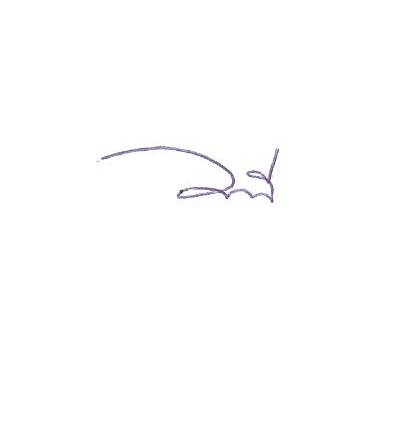                (ลงชื่อ)                          		 ผู้บันทึกรายงานการประชุม                                                    (นางวารุณี    มีอนันต์)                                                 เจ้าหน้าที่บริหารงานทั่วไป5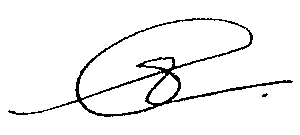      (ลงชื่อ)                                        ผู้ตรวจรายงานการประชุม                (นางสาวอมรา     โกศลสุรภูมิ)                                           หัวหน้าฝ่ายการประชุมและกิจการสภา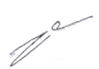     (ลงชื่อ)				 ผู้ตรวจ / ทาน           				        (นายอดิศักดิ์  สมจิตต์)					                  หัวหน้าสำนักปลัดเทศบาล	